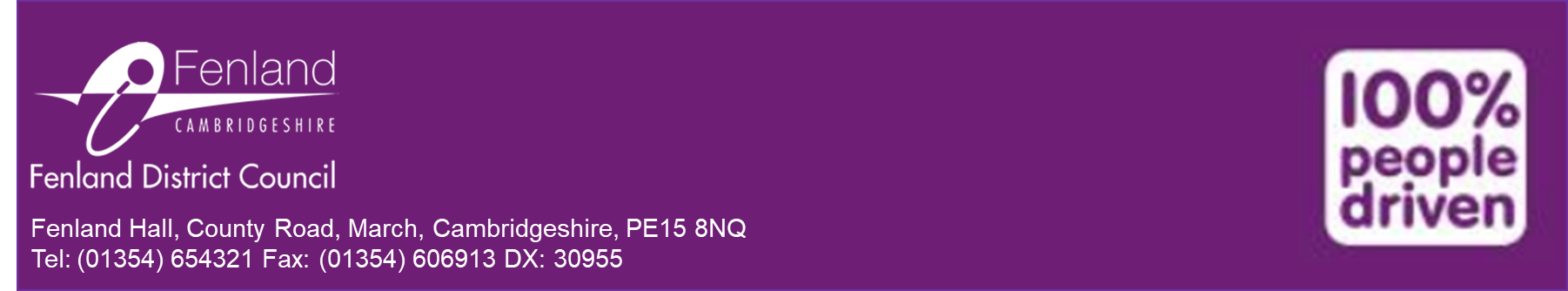 APPLICATION FOR EMPLOYMENTAPPLICATION FOR EMPLOYMENTAPPLICATION FOR EMPLOYMENTAPPLICATION FOR EMPLOYMENTAPPLICATION FOR EMPLOYMENTAPPLICATION FOR EMPLOYMENTAPPLICATION FOR EMPLOYMENTAPPLICATION FOR EMPLOYMENTAPPLICATION FOR EMPLOYMENTAPPLICATION FOR EMPLOYMENTAPPLICATION FOR EMPLOYMENTAPPLICATION FOR EMPLOYMENTAPPLICATION FOR EMPLOYMENTAPPLICATION FOR EMPLOYMENTAPPLICATION FOR EMPLOYMENTAPPLICATION FOR EMPLOYMENTAPPLICATION FOR EMPLOYMENTAPPLICATION FOR EMPLOYMENTAPPLICATION FOR EMPLOYMENTAPPLICATION FOR EMPLOYMENTAPPLICATION FOR EMPLOYMENTAPPLICATION FOR EMPLOYMENTAPPLICATION FOR EMPLOYMENTPosition applied for:Position applied for:Position applied for:Position applied for:Position applied for:Position applied for:If handwritten, please complete this from in black ink and return to the above addressIf handwritten, please complete this from in black ink and return to the above addressIf handwritten, please complete this from in black ink and return to the above addressIf handwritten, please complete this from in black ink and return to the above addressIf handwritten, please complete this from in black ink and return to the above addressIf handwritten, please complete this from in black ink and return to the above addressIf handwritten, please complete this from in black ink and return to the above addressIf handwritten, please complete this from in black ink and return to the above addressIf handwritten, please complete this from in black ink and return to the above addressIf handwritten, please complete this from in black ink and return to the above addressIf handwritten, please complete this from in black ink and return to the above addressIf handwritten, please complete this from in black ink and return to the above addressIf handwritten, please complete this from in black ink and return to the above addressIf handwritten, please complete this from in black ink and return to the above addressIf handwritten, please complete this from in black ink and return to the above addressIf handwritten, please complete this from in black ink and return to the above addressIf handwritten, please complete this from in black ink and return to the above addressIf handwritten, please complete this from in black ink and return to the above addressIf handwritten, please complete this from in black ink and return to the above addressIf handwritten, please complete this from in black ink and return to the above addressIf handwritten, please complete this from in black ink and return to the above addressIf handwritten, please complete this from in black ink and return to the above addressIf handwritten, please complete this from in black ink and return to the above addressPersonal details:Personal details:Personal details:Personal details:Personal details:Personal details:Personal details:Personal details:Personal details:Personal details:Personal details:Personal details:Personal details:Personal details:Personal details:Personal details:Personal details:Personal details:Personal details:Personal details:Personal details:Personal details:Personal details:FIRST NAME(S) IN FULLFIRST NAME(S) IN FULLFIRST NAME(S) IN FULLFIRST NAME(S) IN FULLFIRST NAME(S) IN FULLFIRST NAME(S) IN FULLFIRST NAME(S) IN FULLFIRST NAME(S) IN FULLFIRST NAME(S) IN FULLFIRST NAME(S) IN FULLFIRST NAME(S) IN FULLFIRST NAME(S) IN FULLLAST NAMELAST NAMELAST NAMELAST NAMELAST NAMELAST NAMELAST NAMELAST NAMELAST NAMELAST NAMELAST NAMEHOME ADDRESS IN FULLHOME ADDRESS IN FULLHOME ADDRESS IN FULLHOME ADDRESS IN FULLHOME ADDRESS IN FULLHOME ADDRESS IN FULLHOME ADDRESS IN FULLHOME ADDRESS IN FULLHOME ADDRESS IN FULLHOME ADDRESS IN FULLHOME ADDRESS IN FULLHOME ADDRESS IN FULLADDRESS FOR CORRESPONDENCE (IF DIFFERENT)ADDRESS FOR CORRESPONDENCE (IF DIFFERENT)ADDRESS FOR CORRESPONDENCE (IF DIFFERENT)ADDRESS FOR CORRESPONDENCE (IF DIFFERENT)ADDRESS FOR CORRESPONDENCE (IF DIFFERENT)ADDRESS FOR CORRESPONDENCE (IF DIFFERENT)ADDRESS FOR CORRESPONDENCE (IF DIFFERENT)ADDRESS FOR CORRESPONDENCE (IF DIFFERENT)ADDRESS FOR CORRESPONDENCE (IF DIFFERENT)ADDRESS FOR CORRESPONDENCE (IF DIFFERENT)ADDRESS FOR CORRESPONDENCE (IF DIFFERENT)POSTCODEPOSTCODEPOSTCODEPOSTCODEPOSTCODEPOSTCODEPOSTCODEPOSTCODEEMAIL ADDRESSEMAIL ADDRESSEMAIL ADDRESSEMAIL ADDRESSEMAIL ADDRESSEMAIL ADDRESSMOBILE NUMBERMOBILE NUMBERMOBILE NUMBERMOBILE NUMBERMOBILE NUMBERMOBILE NUMBERTELEPHONE NUMBER (HOME) – INCL AREA CODESTELEPHONE NUMBER (HOME) – INCL AREA CODESTELEPHONE NUMBER (HOME) – INCL AREA CODESTELEPHONE NUMBER (HOME) – INCL AREA CODESTELEPHONE NUMBER (HOME) – INCL AREA CODESTELEPHONE NUMBER (HOME) – INCL AREA CODESTELEPHONE NUMBER (HOME) – INCL AREA CODESTELEPHONE NUMBER (HOME) – INCL AREA CODESTELEPHONE NUMBER (HOME) – INCL AREA CODESTELEPHONE NUMBER (HOME) – INCL AREA CODESTELEPHONE NUMBER (HOME) – INCL AREA CODESTELEPHONE NUMBER (HOME) – INCL AREA CODESTELEPHONE NUMBER (HOME) – INCL AREA CODESTELEPHONE NUMBER (BUSINESS)TELEPHONE NUMBER (BUSINESS)TELEPHONE NUMBER (BUSINESS)TELEPHONE NUMBER (BUSINESS)TELEPHONE NUMBER (BUSINESS)TELEPHONE NUMBER (BUSINESS)TELEPHONE NUMBER (BUSINESS)TELEPHONE NUMBER (BUSINESS)DO YOU HOLD A VALID CURRENT DRIVING LICENCE – Please cross the box if yesDO YOU HOLD A VALID CURRENT DRIVING LICENCE – Please cross the box if yesDO YOU HOLD A VALID CURRENT DRIVING LICENCE – Please cross the box if yesDO YOU HOLD A VALID CURRENT DRIVING LICENCE – Please cross the box if yesDO YOU HOLD A VALID CURRENT DRIVING LICENCE – Please cross the box if yesDO YOU HOLD A VALID CURRENT DRIVING LICENCE – Please cross the box if yesDO YOU HOLD A VALID CURRENT DRIVING LICENCE – Please cross the box if yesDO YOU HOLD A VALID CURRENT DRIVING LICENCE – Please cross the box if yesDO YOU HOLD A VALID CURRENT DRIVING LICENCE – Please cross the box if yesDO YOU HOLD A VALID CURRENT DRIVING LICENCE – Please cross the box if yesDO YOU HOLD A VALID CURRENT DRIVING LICENCE – Please cross the box if yesDO YOU HOLD A VALID CURRENT DRIVING LICENCE – Please cross the box if yesDO YOU HOLD A VALID CURRENT DRIVING LICENCE – Please cross the box if yesDO YOU HOLD A VALID CURRENT DRIVING LICENCE – Please cross the box if yesDO YOU HOLD A VALID CURRENT DRIVING LICENCE – Please cross the box if yesDO YOU HOLD A VALID CURRENT DRIVING LICENCE – Please cross the box if yesDO YOU HOLD A VALID CURRENT DRIVING LICENCE – Please cross the box if yesDO YOU HOLD A VALID CURRENT DRIVING LICENCE – Please cross the box if yesDO YOU HOLD A VALID CURRENT DRIVING LICENCE – Please cross the box if yesDO YOU HOLD A VALID CURRENT DRIVING LICENCE – Please cross the box if yesDO YOU HOLD A VALID CURRENT DRIVING LICENCE – Please cross the box if yesDO YOU HOLD A VALID CURRENT DRIVING LICENCE – Please cross the box if yesDO YOU OWN A CAR – Please cross the box if yes DO YOU OWN A CAR – Please cross the box if yes DO YOU OWN A CAR – Please cross the box if yes DO YOU OWN A CAR – Please cross the box if yes DO YOU OWN A CAR – Please cross the box if yes DO YOU OWN A CAR – Please cross the box if yes DO YOU OWN A CAR – Please cross the box if yes DO YOU OWN A CAR – Please cross the box if yes DO YOU OWN A CAR – Please cross the box if yes DO YOU OWN A CAR – Please cross the box if yes DO YOU OWN A CAR – Please cross the box if yes DO YOU OWN A CAR – Please cross the box if yes DO YOU OWN A CAR – Please cross the box if yes DO YOU OWN A CAR – Please cross the box if yes DO YOU OWN A CAR – Please cross the box if yes DO YOU OWN A CAR – Please cross the box if yes DO YOU OWN A CAR – Please cross the box if yes DO YOU OWN A CAR – Please cross the box if yes DO YOU OWN A CAR – Please cross the box if yes DO YOU OWN A CAR – Please cross the box if yes DO YOU OWN A CAR – Please cross the box if yes DO YOU OWN A CAR – Please cross the box if yes Current / Last Employer:Current / Last Employer:Current / Last Employer:Current / Last Employer:Current / Last Employer:Current / Last Employer:Current / Last Employer:Current / Last Employer:Current / Last Employer:Current / Last Employer:Current / Last Employer:Current / Last Employer:Current / Last Employer:Current / Last Employer:Current / Last Employer:Current / Last Employer:Current / Last Employer:Current / Last Employer:Current / Last Employer:Current / Last Employer:Current / Last Employer:Current / Last Employer:Current / Last Employer:NAME AND ADDRESS OF EMPLOYERNAME AND ADDRESS OF EMPLOYERNAME AND ADDRESS OF EMPLOYERNAME AND ADDRESS OF EMPLOYERNAME AND ADDRESS OF EMPLOYERNAME AND ADDRESS OF EMPLOYERNAME AND ADDRESS OF EMPLOYERNAME AND ADDRESS OF EMPLOYERNAME AND ADDRESS OF EMPLOYERNAME AND ADDRESS OF EMPLOYERNAME AND ADDRESS OF EMPLOYERNAME AND ADDRESS OF EMPLOYERPOSITION HELDPOSITION HELDPOSITION HELDPOSITION HELDPOSITION HELDPOSITION HELDPOSITION HELDPOSITION HELDPOSITION HELDPOSITION HELDPOSITION HELDDATE OF APPOINTMENT DATE OF APPOINTMENT DATE OF APPOINTMENT DATE OF APPOINTMENT DATE OF APPOINTMENT DATE OF APPOINTMENT DATE OF APPOINTMENT DATE OF APPOINTMENT DATE OF APPOINTMENT DATE OF APPOINTMENT DATE OF APPOINTMENT CURRENT SALARYCURRENT SALARYCURRENT SALARYCURRENT SALARYCURRENT SALARYCURRENT SALARYCURRENT SALARYCURRENT SALARYCURRENT SALARYCURRENT SALARYCURRENT SALARYNOTICE PERIODNOTICE PERIODNOTICE PERIODNOTICE PERIODNOTICE PERIODNOTICE PERIODNOTICE PERIODNOTICE PERIODNOTICE PERIODNOTICE PERIODNOTICE PERIODBRIEF SUMMARY OF YOUR RESPONSIBILITIESBRIEF SUMMARY OF YOUR RESPONSIBILITIESBRIEF SUMMARY OF YOUR RESPONSIBILITIESBRIEF SUMMARY OF YOUR RESPONSIBILITIESBRIEF SUMMARY OF YOUR RESPONSIBILITIESBRIEF SUMMARY OF YOUR RESPONSIBILITIESBRIEF SUMMARY OF YOUR RESPONSIBILITIESBRIEF SUMMARY OF YOUR RESPONSIBILITIESBRIEF SUMMARY OF YOUR RESPONSIBILITIESBRIEF SUMMARY OF YOUR RESPONSIBILITIESBRIEF SUMMARY OF YOUR RESPONSIBILITIESBRIEF SUMMARY OF YOUR RESPONSIBILITIESBRIEF SUMMARY OF YOUR RESPONSIBILITIESBRIEF SUMMARY OF YOUR RESPONSIBILITIESBRIEF SUMMARY OF YOUR RESPONSIBILITIESBRIEF SUMMARY OF YOUR RESPONSIBILITIESBRIEF SUMMARY OF YOUR RESPONSIBILITIESBRIEF SUMMARY OF YOUR RESPONSIBILITIESBRIEF SUMMARY OF YOUR RESPONSIBILITIESBRIEF SUMMARY OF YOUR RESPONSIBILITIESBRIEF SUMMARY OF YOUR RESPONSIBILITIESBRIEF SUMMARY OF YOUR RESPONSIBILITIESBRIEF SUMMARY OF YOUR RESPONSIBILITIESPrevious appointments (most recent first):Previous appointments (most recent first):Previous appointments (most recent first):Previous appointments (most recent first):Previous appointments (most recent first):Previous appointments (most recent first):Previous appointments (most recent first):Previous appointments (most recent first):Previous appointments (most recent first):Previous appointments (most recent first):Previous appointments (most recent first):Previous appointments (most recent first):Previous appointments (most recent first):Previous appointments (most recent first):Previous appointments (most recent first):Previous appointments (most recent first):Previous appointments (most recent first):Previous appointments (most recent first):Previous appointments (most recent first):Previous appointments (most recent first):Previous appointments (most recent first):Previous appointments (most recent first):Previous appointments (most recent first):FromToToToEmployerEmployerEmployerEmployerEmployerEmployerPosition heldPosition heldPosition heldPosition heldSalary on leavingSalary on leavingSalary on leavingSalary on leavingSalary on leavingSalary on leavingSalary on leavingReason for leavingReason for leavingEducation and Qualifications:Education and Qualifications:Education and Qualifications:Education and Qualifications:Education and Qualifications:Education and Qualifications:Education and Qualifications:Education and Qualifications:Education and Qualifications:Education and Qualifications:Education and Qualifications:Education and Qualifications:Education and Qualifications:Education and Qualifications:Education and Qualifications:Education and Qualifications:Education and Qualifications:Education and Qualifications:Education and Qualifications:Education and Qualifications:Education and Qualifications:Education and Qualifications:Education and Qualifications:Name of education providerName of education providerName of education providerName of education providerName of education providerName of education providerName of education providerName of education providerName of education providerExamination passed (Subject / Level / Grade)Examination passed (Subject / Level / Grade)Examination passed (Subject / Level / Grade)Examination passed (Subject / Level / Grade)Examination passed (Subject / Level / Grade)Examination passed (Subject / Level / Grade)Examination passed (Subject / Level / Grade)Examination passed (Subject / Level / Grade)Examination passed (Subject / Level / Grade)Examination passed (Subject / Level / Grade)Examination passed (Subject / Level / Grade)Examination passed (Subject / Level / Grade)Examination passed (Subject / Level / Grade)Examination passed (Subject / Level / Grade)SECONDARY SCHOOLSECONDARY SCHOOLSECONDARY SCHOOLSECONDARY SCHOOLSECONDARY SCHOOLSECONDARY SCHOOLSECONDARY SCHOOLSECONDARY SCHOOLSECONDARY SCHOOLFURTHER/HIGHER EDUCATIONFURTHER/HIGHER EDUCATIONFURTHER/HIGHER EDUCATIONFURTHER/HIGHER EDUCATIONFURTHER/HIGHER EDUCATIONFURTHER/HIGHER EDUCATIONFURTHER/HIGHER EDUCATIONFURTHER/HIGHER EDUCATIONFURTHER/HIGHER EDUCATIONOTHER COURSES(including part-time education and correspondence courses) leading to recognised qualificationOTHER COURSES(including part-time education and correspondence courses) leading to recognised qualificationOTHER COURSES(including part-time education and correspondence courses) leading to recognised qualificationOTHER COURSES(including part-time education and correspondence courses) leading to recognised qualificationOTHER COURSES(including part-time education and correspondence courses) leading to recognised qualificationOTHER COURSES(including part-time education and correspondence courses) leading to recognised qualificationOTHER COURSES(including part-time education and correspondence courses) leading to recognised qualificationOTHER COURSES(including part-time education and correspondence courses) leading to recognised qualificationOTHER COURSES(including part-time education and correspondence courses) leading to recognised qualificationStatement in support of application (please read these instructions carefully):Please DO NOT include a CVStatement in support of application (please read these instructions carefully):Please DO NOT include a CVStatement in support of application (please read these instructions carefully):Please DO NOT include a CVStatement in support of application (please read these instructions carefully):Please DO NOT include a CVStatement in support of application (please read these instructions carefully):Please DO NOT include a CVStatement in support of application (please read these instructions carefully):Please DO NOT include a CVStatement in support of application (please read these instructions carefully):Please DO NOT include a CVStatement in support of application (please read these instructions carefully):Please DO NOT include a CVStatement in support of application (please read these instructions carefully):Please DO NOT include a CVStatement in support of application (please read these instructions carefully):Please DO NOT include a CVStatement in support of application (please read these instructions carefully):Please DO NOT include a CVStatement in support of application (please read these instructions carefully):Please DO NOT include a CVStatement in support of application (please read these instructions carefully):Please DO NOT include a CVStatement in support of application (please read these instructions carefully):Please DO NOT include a CVStatement in support of application (please read these instructions carefully):Please DO NOT include a CVStatement in support of application (please read these instructions carefully):Please DO NOT include a CVStatement in support of application (please read these instructions carefully):Please DO NOT include a CVStatement in support of application (please read these instructions carefully):Please DO NOT include a CVStatement in support of application (please read these instructions carefully):Please DO NOT include a CVStatement in support of application (please read these instructions carefully):Please DO NOT include a CVStatement in support of application (please read these instructions carefully):Please DO NOT include a CVStatement in support of application (please read these instructions carefully):Please DO NOT include a CVStatement in support of application (please read these instructions carefully):Please DO NOT include a CVValues For Fenland District CouncilWe are an ambitious and forward-thinking local authority. Our strong 'One Team' ethos and positive 'can do' culture enables us to continually deliver great outcomes for our residents. We live and operate by our Values.Each candidate should demonstrate how they can contribute towards our values with-in their skill set, for the following.Respect and dignity for allCustomer Service excellence What is good service?Adopt a one team approach.Listen, talk, and take action for our community and residentsValues For Fenland District CouncilWe are an ambitious and forward-thinking local authority. Our strong 'One Team' ethos and positive 'can do' culture enables us to continually deliver great outcomes for our residents. We live and operate by our Values.Each candidate should demonstrate how they can contribute towards our values with-in their skill set, for the following.Respect and dignity for allCustomer Service excellence What is good service?Adopt a one team approach.Listen, talk, and take action for our community and residentsValues For Fenland District CouncilWe are an ambitious and forward-thinking local authority. Our strong 'One Team' ethos and positive 'can do' culture enables us to continually deliver great outcomes for our residents. We live and operate by our Values.Each candidate should demonstrate how they can contribute towards our values with-in their skill set, for the following.Respect and dignity for allCustomer Service excellence What is good service?Adopt a one team approach.Listen, talk, and take action for our community and residentsValues For Fenland District CouncilWe are an ambitious and forward-thinking local authority. Our strong 'One Team' ethos and positive 'can do' culture enables us to continually deliver great outcomes for our residents. We live and operate by our Values.Each candidate should demonstrate how they can contribute towards our values with-in their skill set, for the following.Respect and dignity for allCustomer Service excellence What is good service?Adopt a one team approach.Listen, talk, and take action for our community and residentsValues For Fenland District CouncilWe are an ambitious and forward-thinking local authority. Our strong 'One Team' ethos and positive 'can do' culture enables us to continually deliver great outcomes for our residents. We live and operate by our Values.Each candidate should demonstrate how they can contribute towards our values with-in their skill set, for the following.Respect and dignity for allCustomer Service excellence What is good service?Adopt a one team approach.Listen, talk, and take action for our community and residentsValues For Fenland District CouncilWe are an ambitious and forward-thinking local authority. Our strong 'One Team' ethos and positive 'can do' culture enables us to continually deliver great outcomes for our residents. We live and operate by our Values.Each candidate should demonstrate how they can contribute towards our values with-in their skill set, for the following.Respect and dignity for allCustomer Service excellence What is good service?Adopt a one team approach.Listen, talk, and take action for our community and residentsValues For Fenland District CouncilWe are an ambitious and forward-thinking local authority. Our strong 'One Team' ethos and positive 'can do' culture enables us to continually deliver great outcomes for our residents. We live and operate by our Values.Each candidate should demonstrate how they can contribute towards our values with-in their skill set, for the following.Respect and dignity for allCustomer Service excellence What is good service?Adopt a one team approach.Listen, talk, and take action for our community and residentsValues For Fenland District CouncilWe are an ambitious and forward-thinking local authority. Our strong 'One Team' ethos and positive 'can do' culture enables us to continually deliver great outcomes for our residents. We live and operate by our Values.Each candidate should demonstrate how they can contribute towards our values with-in their skill set, for the following.Respect and dignity for allCustomer Service excellence What is good service?Adopt a one team approach.Listen, talk, and take action for our community and residentsValues For Fenland District CouncilWe are an ambitious and forward-thinking local authority. Our strong 'One Team' ethos and positive 'can do' culture enables us to continually deliver great outcomes for our residents. We live and operate by our Values.Each candidate should demonstrate how they can contribute towards our values with-in their skill set, for the following.Respect and dignity for allCustomer Service excellence What is good service?Adopt a one team approach.Listen, talk, and take action for our community and residentsValues For Fenland District CouncilWe are an ambitious and forward-thinking local authority. Our strong 'One Team' ethos and positive 'can do' culture enables us to continually deliver great outcomes for our residents. We live and operate by our Values.Each candidate should demonstrate how they can contribute towards our values with-in their skill set, for the following.Respect and dignity for allCustomer Service excellence What is good service?Adopt a one team approach.Listen, talk, and take action for our community and residentsValues For Fenland District CouncilWe are an ambitious and forward-thinking local authority. Our strong 'One Team' ethos and positive 'can do' culture enables us to continually deliver great outcomes for our residents. We live and operate by our Values.Each candidate should demonstrate how they can contribute towards our values with-in their skill set, for the following.Respect and dignity for allCustomer Service excellence What is good service?Adopt a one team approach.Listen, talk, and take action for our community and residentsValues For Fenland District CouncilWe are an ambitious and forward-thinking local authority. Our strong 'One Team' ethos and positive 'can do' culture enables us to continually deliver great outcomes for our residents. We live and operate by our Values.Each candidate should demonstrate how they can contribute towards our values with-in their skill set, for the following.Respect and dignity for allCustomer Service excellence What is good service?Adopt a one team approach.Listen, talk, and take action for our community and residentsValues For Fenland District CouncilWe are an ambitious and forward-thinking local authority. Our strong 'One Team' ethos and positive 'can do' culture enables us to continually deliver great outcomes for our residents. We live and operate by our Values.Each candidate should demonstrate how they can contribute towards our values with-in their skill set, for the following.Respect and dignity for allCustomer Service excellence What is good service?Adopt a one team approach.Listen, talk, and take action for our community and residentsValues For Fenland District CouncilWe are an ambitious and forward-thinking local authority. Our strong 'One Team' ethos and positive 'can do' culture enables us to continually deliver great outcomes for our residents. We live and operate by our Values.Each candidate should demonstrate how they can contribute towards our values with-in their skill set, for the following.Respect and dignity for allCustomer Service excellence What is good service?Adopt a one team approach.Listen, talk, and take action for our community and residentsValues For Fenland District CouncilWe are an ambitious and forward-thinking local authority. Our strong 'One Team' ethos and positive 'can do' culture enables us to continually deliver great outcomes for our residents. We live and operate by our Values.Each candidate should demonstrate how they can contribute towards our values with-in their skill set, for the following.Respect and dignity for allCustomer Service excellence What is good service?Adopt a one team approach.Listen, talk, and take action for our community and residentsValues For Fenland District CouncilWe are an ambitious and forward-thinking local authority. Our strong 'One Team' ethos and positive 'can do' culture enables us to continually deliver great outcomes for our residents. We live and operate by our Values.Each candidate should demonstrate how they can contribute towards our values with-in their skill set, for the following.Respect and dignity for allCustomer Service excellence What is good service?Adopt a one team approach.Listen, talk, and take action for our community and residentsValues For Fenland District CouncilWe are an ambitious and forward-thinking local authority. Our strong 'One Team' ethos and positive 'can do' culture enables us to continually deliver great outcomes for our residents. We live and operate by our Values.Each candidate should demonstrate how they can contribute towards our values with-in their skill set, for the following.Respect and dignity for allCustomer Service excellence What is good service?Adopt a one team approach.Listen, talk, and take action for our community and residentsValues For Fenland District CouncilWe are an ambitious and forward-thinking local authority. Our strong 'One Team' ethos and positive 'can do' culture enables us to continually deliver great outcomes for our residents. We live and operate by our Values.Each candidate should demonstrate how they can contribute towards our values with-in their skill set, for the following.Respect and dignity for allCustomer Service excellence What is good service?Adopt a one team approach.Listen, talk, and take action for our community and residentsValues For Fenland District CouncilWe are an ambitious and forward-thinking local authority. Our strong 'One Team' ethos and positive 'can do' culture enables us to continually deliver great outcomes for our residents. We live and operate by our Values.Each candidate should demonstrate how they can contribute towards our values with-in their skill set, for the following.Respect and dignity for allCustomer Service excellence What is good service?Adopt a one team approach.Listen, talk, and take action for our community and residentsValues For Fenland District CouncilWe are an ambitious and forward-thinking local authority. Our strong 'One Team' ethos and positive 'can do' culture enables us to continually deliver great outcomes for our residents. We live and operate by our Values.Each candidate should demonstrate how they can contribute towards our values with-in their skill set, for the following.Respect and dignity for allCustomer Service excellence What is good service?Adopt a one team approach.Listen, talk, and take action for our community and residentsValues For Fenland District CouncilWe are an ambitious and forward-thinking local authority. Our strong 'One Team' ethos and positive 'can do' culture enables us to continually deliver great outcomes for our residents. We live and operate by our Values.Each candidate should demonstrate how they can contribute towards our values with-in their skill set, for the following.Respect and dignity for allCustomer Service excellence What is good service?Adopt a one team approach.Listen, talk, and take action for our community and residentsValues For Fenland District CouncilWe are an ambitious and forward-thinking local authority. Our strong 'One Team' ethos and positive 'can do' culture enables us to continually deliver great outcomes for our residents. We live and operate by our Values.Each candidate should demonstrate how they can contribute towards our values with-in their skill set, for the following.Respect and dignity for allCustomer Service excellence What is good service?Adopt a one team approach.Listen, talk, and take action for our community and residentsValues For Fenland District CouncilWe are an ambitious and forward-thinking local authority. Our strong 'One Team' ethos and positive 'can do' culture enables us to continually deliver great outcomes for our residents. We live and operate by our Values.Each candidate should demonstrate how they can contribute towards our values with-in their skill set, for the following.Respect and dignity for allCustomer Service excellence What is good service?Adopt a one team approach.Listen, talk, and take action for our community and residentsWhat Knowledge, Skills & Abilities and Experience could you bring to this role?Please refer to the job description and role specification, outlining the main duties and responsibilities for the role.What Knowledge, Skills & Abilities and Experience could you bring to this role?Please refer to the job description and role specification, outlining the main duties and responsibilities for the role.What Knowledge, Skills & Abilities and Experience could you bring to this role?Please refer to the job description and role specification, outlining the main duties and responsibilities for the role.What Knowledge, Skills & Abilities and Experience could you bring to this role?Please refer to the job description and role specification, outlining the main duties and responsibilities for the role.What Knowledge, Skills & Abilities and Experience could you bring to this role?Please refer to the job description and role specification, outlining the main duties and responsibilities for the role.What Knowledge, Skills & Abilities and Experience could you bring to this role?Please refer to the job description and role specification, outlining the main duties and responsibilities for the role.What Knowledge, Skills & Abilities and Experience could you bring to this role?Please refer to the job description and role specification, outlining the main duties and responsibilities for the role.What Knowledge, Skills & Abilities and Experience could you bring to this role?Please refer to the job description and role specification, outlining the main duties and responsibilities for the role.What Knowledge, Skills & Abilities and Experience could you bring to this role?Please refer to the job description and role specification, outlining the main duties and responsibilities for the role.What Knowledge, Skills & Abilities and Experience could you bring to this role?Please refer to the job description and role specification, outlining the main duties and responsibilities for the role.What Knowledge, Skills & Abilities and Experience could you bring to this role?Please refer to the job description and role specification, outlining the main duties and responsibilities for the role.What Knowledge, Skills & Abilities and Experience could you bring to this role?Please refer to the job description and role specification, outlining the main duties and responsibilities for the role.What Knowledge, Skills & Abilities and Experience could you bring to this role?Please refer to the job description and role specification, outlining the main duties and responsibilities for the role.What Knowledge, Skills & Abilities and Experience could you bring to this role?Please refer to the job description and role specification, outlining the main duties and responsibilities for the role.What Knowledge, Skills & Abilities and Experience could you bring to this role?Please refer to the job description and role specification, outlining the main duties and responsibilities for the role.What Knowledge, Skills & Abilities and Experience could you bring to this role?Please refer to the job description and role specification, outlining the main duties and responsibilities for the role.What Knowledge, Skills & Abilities and Experience could you bring to this role?Please refer to the job description and role specification, outlining the main duties and responsibilities for the role.What Knowledge, Skills & Abilities and Experience could you bring to this role?Please refer to the job description and role specification, outlining the main duties and responsibilities for the role.What Knowledge, Skills & Abilities and Experience could you bring to this role?Please refer to the job description and role specification, outlining the main duties and responsibilities for the role.What Knowledge, Skills & Abilities and Experience could you bring to this role?Please refer to the job description and role specification, outlining the main duties and responsibilities for the role.What Knowledge, Skills & Abilities and Experience could you bring to this role?Please refer to the job description and role specification, outlining the main duties and responsibilities for the role.What Knowledge, Skills & Abilities and Experience could you bring to this role?Please refer to the job description and role specification, outlining the main duties and responsibilities for the role.What Knowledge, Skills & Abilities and Experience could you bring to this role?Please refer to the job description and role specification, outlining the main duties and responsibilities for the role.Additional information:Additional information:Additional information:Additional information:Additional information:Additional information:Additional information:Additional information:Additional information:Additional information:Additional information:Additional information:Additional information:Additional information:Additional information:Additional information:Additional information:Additional information:Additional information:Additional information:Additional information:Additional information:Additional information:National Insurance NumberNational Insurance NumberNational Insurance NumberNational Insurance NumberNational Insurance NumberNational Insurance NumberNational Insurance NumberNational Insurance NumberNational Insurance NumberNational Insurance NumberNational Insurance NumberNational Insurance NumberNational Insurance NumberNational Insurance NumberNational Insurance NumberNational Insurance NumberNational Insurance NumberNational Insurance NumberDo you have any restrictions on taking up employment in the UK?Do you have any restrictions on taking up employment in the UK?Do you have any restrictions on taking up employment in the UK?Do you have any restrictions on taking up employment in the UK?Do you have any restrictions on taking up employment in the UK?Do you have any restrictions on taking up employment in the UK?Do you have any restrictions on taking up employment in the UK?Do you have any restrictions on taking up employment in the UK?Do you have any restrictions on taking up employment in the UK?Do you have any restrictions on taking up employment in the UK?Do you have any restrictions on taking up employment in the UK?Do you have any restrictions on taking up employment in the UK?Do you have any restrictions on taking up employment in the UK?Do you have any restrictions on taking up employment in the UK?Do you have any restrictions on taking up employment in the UK?Do you have any restrictions on taking up employment in the UK?Do you have any restrictions on taking up employment in the UK?Do you have any restrictions on taking up employment in the UK?Do you require a work permit to be employed in this country?Do you require a work permit to be employed in this country?Do you require a work permit to be employed in this country?Do you require a work permit to be employed in this country?Do you require a work permit to be employed in this country?Do you require a work permit to be employed in this country?Do you require a work permit to be employed in this country?Do you require a work permit to be employed in this country?Do you require a work permit to be employed in this country?Do you require a work permit to be employed in this country?Do you require a work permit to be employed in this country?Do you require a work permit to be employed in this country?Do you require a work permit to be employed in this country?Do you require a work permit to be employed in this country?Do you require a work permit to be employed in this country?Do you require a work permit to be employed in this country?Do you require a work permit to be employed in this country?Do you require a work permit to be employed in this country?If you possess a work permit, please give detailsIf you possess a work permit, please give detailsIf you possess a work permit, please give detailsIf you possess a work permit, please give detailsIf you possess a work permit, please give detailsIf you possess a work permit, please give detailsIf you possess a work permit, please give detailsIf you possess a work permit, please give detailsIf you possess a work permit, please give detailsIf you possess a work permit, please give detailsIf you possess a work permit, please give detailsIf you possess a work permit, please give detailsIf you possess a work permit, please give detailsIf you possess a work permit, please give detailsIf you possess a work permit, please give detailsIf you possess a work permit, please give detailsIf you possess a work permit, please give detailsIf you possess a work permit, please give detailsIs there any reason why you may not be suitable to work with children or vulnerable adults? Fenland District Council is committed to safeguarding children and vulnerable adults, and we undertake DBS (Disclosure and Barring Service) checks for relevant postsIs there any reason why you may not be suitable to work with children or vulnerable adults? Fenland District Council is committed to safeguarding children and vulnerable adults, and we undertake DBS (Disclosure and Barring Service) checks for relevant postsIs there any reason why you may not be suitable to work with children or vulnerable adults? Fenland District Council is committed to safeguarding children and vulnerable adults, and we undertake DBS (Disclosure and Barring Service) checks for relevant postsIs there any reason why you may not be suitable to work with children or vulnerable adults? Fenland District Council is committed to safeguarding children and vulnerable adults, and we undertake DBS (Disclosure and Barring Service) checks for relevant postsIs there any reason why you may not be suitable to work with children or vulnerable adults? Fenland District Council is committed to safeguarding children and vulnerable adults, and we undertake DBS (Disclosure and Barring Service) checks for relevant postsIs there any reason why you may not be suitable to work with children or vulnerable adults? Fenland District Council is committed to safeguarding children and vulnerable adults, and we undertake DBS (Disclosure and Barring Service) checks for relevant postsIs there any reason why you may not be suitable to work with children or vulnerable adults? Fenland District Council is committed to safeguarding children and vulnerable adults, and we undertake DBS (Disclosure and Barring Service) checks for relevant postsIs there any reason why you may not be suitable to work with children or vulnerable adults? Fenland District Council is committed to safeguarding children and vulnerable adults, and we undertake DBS (Disclosure and Barring Service) checks for relevant postsIs there any reason why you may not be suitable to work with children or vulnerable adults? Fenland District Council is committed to safeguarding children and vulnerable adults, and we undertake DBS (Disclosure and Barring Service) checks for relevant postsIs there any reason why you may not be suitable to work with children or vulnerable adults? Fenland District Council is committed to safeguarding children and vulnerable adults, and we undertake DBS (Disclosure and Barring Service) checks for relevant postsIs there any reason why you may not be suitable to work with children or vulnerable adults? Fenland District Council is committed to safeguarding children and vulnerable adults, and we undertake DBS (Disclosure and Barring Service) checks for relevant postsIs there any reason why you may not be suitable to work with children or vulnerable adults? Fenland District Council is committed to safeguarding children and vulnerable adults, and we undertake DBS (Disclosure and Barring Service) checks for relevant postsIs there any reason why you may not be suitable to work with children or vulnerable adults? Fenland District Council is committed to safeguarding children and vulnerable adults, and we undertake DBS (Disclosure and Barring Service) checks for relevant postsIs there any reason why you may not be suitable to work with children or vulnerable adults? Fenland District Council is committed to safeguarding children and vulnerable adults, and we undertake DBS (Disclosure and Barring Service) checks for relevant postsIs there any reason why you may not be suitable to work with children or vulnerable adults? Fenland District Council is committed to safeguarding children and vulnerable adults, and we undertake DBS (Disclosure and Barring Service) checks for relevant postsIs there any reason why you may not be suitable to work with children or vulnerable adults? Fenland District Council is committed to safeguarding children and vulnerable adults, and we undertake DBS (Disclosure and Barring Service) checks for relevant postsIs there any reason why you may not be suitable to work with children or vulnerable adults? Fenland District Council is committed to safeguarding children and vulnerable adults, and we undertake DBS (Disclosure and Barring Service) checks for relevant postsIs there any reason why you may not be suitable to work with children or vulnerable adults? Fenland District Council is committed to safeguarding children and vulnerable adults, and we undertake DBS (Disclosure and Barring Service) checks for relevant postsHave there ever been any Child Protection concerns/investigations about you in the past?Have there ever been any Child Protection concerns/investigations about you in the past?Have there ever been any Child Protection concerns/investigations about you in the past?Have there ever been any Child Protection concerns/investigations about you in the past?Have there ever been any Child Protection concerns/investigations about you in the past?Have there ever been any Child Protection concerns/investigations about you in the past?Have there ever been any Child Protection concerns/investigations about you in the past?Have there ever been any Child Protection concerns/investigations about you in the past?Have there ever been any Child Protection concerns/investigations about you in the past?Have there ever been any Child Protection concerns/investigations about you in the past?Have there ever been any Child Protection concerns/investigations about you in the past?Have there ever been any Child Protection concerns/investigations about you in the past?Have there ever been any Child Protection concerns/investigations about you in the past?Have there ever been any Child Protection concerns/investigations about you in the past?Have there ever been any Child Protection concerns/investigations about you in the past?Have there ever been any Child Protection concerns/investigations about you in the past?Have there ever been any Child Protection concerns/investigations about you in the past?Have there ever been any Child Protection concerns/investigations about you in the past?References:References:References:References:References:References:References:References:References:References:References:References:References:References:References:References:References:References:References:References:References:References:References:Please provide the name and full address of two referees whom we can approach for a reference.  One must be your present or most recent employer.  Providing an email address for your referees may speed up the recruitment process.References for successful candidates are normally taken up after interview.Please provide the name and full address of two referees whom we can approach for a reference.  One must be your present or most recent employer.  Providing an email address for your referees may speed up the recruitment process.References for successful candidates are normally taken up after interview.Please provide the name and full address of two referees whom we can approach for a reference.  One must be your present or most recent employer.  Providing an email address for your referees may speed up the recruitment process.References for successful candidates are normally taken up after interview.Please provide the name and full address of two referees whom we can approach for a reference.  One must be your present or most recent employer.  Providing an email address for your referees may speed up the recruitment process.References for successful candidates are normally taken up after interview.Please provide the name and full address of two referees whom we can approach for a reference.  One must be your present or most recent employer.  Providing an email address for your referees may speed up the recruitment process.References for successful candidates are normally taken up after interview.Please provide the name and full address of two referees whom we can approach for a reference.  One must be your present or most recent employer.  Providing an email address for your referees may speed up the recruitment process.References for successful candidates are normally taken up after interview.Please provide the name and full address of two referees whom we can approach for a reference.  One must be your present or most recent employer.  Providing an email address for your referees may speed up the recruitment process.References for successful candidates are normally taken up after interview.Please provide the name and full address of two referees whom we can approach for a reference.  One must be your present or most recent employer.  Providing an email address for your referees may speed up the recruitment process.References for successful candidates are normally taken up after interview.Please provide the name and full address of two referees whom we can approach for a reference.  One must be your present or most recent employer.  Providing an email address for your referees may speed up the recruitment process.References for successful candidates are normally taken up after interview.Please provide the name and full address of two referees whom we can approach for a reference.  One must be your present or most recent employer.  Providing an email address for your referees may speed up the recruitment process.References for successful candidates are normally taken up after interview.Please provide the name and full address of two referees whom we can approach for a reference.  One must be your present or most recent employer.  Providing an email address for your referees may speed up the recruitment process.References for successful candidates are normally taken up after interview.Please provide the name and full address of two referees whom we can approach for a reference.  One must be your present or most recent employer.  Providing an email address for your referees may speed up the recruitment process.References for successful candidates are normally taken up after interview.Please provide the name and full address of two referees whom we can approach for a reference.  One must be your present or most recent employer.  Providing an email address for your referees may speed up the recruitment process.References for successful candidates are normally taken up after interview.Please provide the name and full address of two referees whom we can approach for a reference.  One must be your present or most recent employer.  Providing an email address for your referees may speed up the recruitment process.References for successful candidates are normally taken up after interview.Please provide the name and full address of two referees whom we can approach for a reference.  One must be your present or most recent employer.  Providing an email address for your referees may speed up the recruitment process.References for successful candidates are normally taken up after interview.Please provide the name and full address of two referees whom we can approach for a reference.  One must be your present or most recent employer.  Providing an email address for your referees may speed up the recruitment process.References for successful candidates are normally taken up after interview.Please provide the name and full address of two referees whom we can approach for a reference.  One must be your present or most recent employer.  Providing an email address for your referees may speed up the recruitment process.References for successful candidates are normally taken up after interview.Please provide the name and full address of two referees whom we can approach for a reference.  One must be your present or most recent employer.  Providing an email address for your referees may speed up the recruitment process.References for successful candidates are normally taken up after interview.Please provide the name and full address of two referees whom we can approach for a reference.  One must be your present or most recent employer.  Providing an email address for your referees may speed up the recruitment process.References for successful candidates are normally taken up after interview.Please provide the name and full address of two referees whom we can approach for a reference.  One must be your present or most recent employer.  Providing an email address for your referees may speed up the recruitment process.References for successful candidates are normally taken up after interview.Please provide the name and full address of two referees whom we can approach for a reference.  One must be your present or most recent employer.  Providing an email address for your referees may speed up the recruitment process.References for successful candidates are normally taken up after interview.Please provide the name and full address of two referees whom we can approach for a reference.  One must be your present or most recent employer.  Providing an email address for your referees may speed up the recruitment process.References for successful candidates are normally taken up after interview.Please provide the name and full address of two referees whom we can approach for a reference.  One must be your present or most recent employer.  Providing an email address for your referees may speed up the recruitment process.References for successful candidates are normally taken up after interview.Reference 1 (name and address)Reference 1 (name and address)Reference 1 (name and address)Reference 1 (name and address)Reference 1 (name and address)Reference 1 (name and address)Reference 1 (name and address)Reference 1 (name and address)Reference 1 (name and address)Reference 1 (name and address)Reference 1 (name and address)Reference 2 (name and address)Reference 2 (name and address)Reference 2 (name and address)Reference 2 (name and address)Reference 2 (name and address)Reference 2 (name and address)Reference 2 (name and address)Reference 2 (name and address)Reference 2 (name and address)Reference 2 (name and address)Reference 2 (name and address)Reference 2 (name and address)E-mailE-MailE-MailE-MailE-MailTel No.Tel No.Tel No.Tel No.Tel No.Tel No.Tel No.Relationship to yourselfRelationship to yourselfRelationship to yourselfRelationship to yourselfRelationship to yourselfRelationship to yourselfRelationship to yourselfRelationship to yourselfRelationship to yourselfRelationship to yourselfRelationship to yourselfRelationship to yourselfRelationship to yourselfRelationship to yourselfRelationship to yourselfRelationship to yourselfCan we contact this reference before interview? Can we contact this reference before interview? Can we contact this reference before interview? Can we contact this reference before interview? Can we contact this reference before interview? Can we contact this reference before interview? Can we contact this reference before interview? Can we contact this reference before interview? Can we contact this reference before interview? Can we contact this reference before interview? Can we contact this reference before interview? Can we contact this reference before interview? Can we contact this reference before interview? Can we contact this reference before interview? Can we contact this reference before interview? Can we contact this reference before interview? Can we contact this reference before interview? Can we contact this reference before interview? Can we contact this reference before interview? Can we contact this reference before interview? Can we contact this reference before interview? Can we contact this reference before interview? Can we contact this reference before interview? YesYesYesYesYesNoNoNoYesYesYesYesYesYesYesNoNoCanvassing:Canvassing:Canvassing:Canvassing:Canvassing:Canvassing:Canvassing:Canvassing:Canvassing:Canvassing:Canvassing:Canvassing:Canvassing:Canvassing:Canvassing:Canvassing:Canvassing:Canvassing:Canvassing:Canvassing:Canvassing:Canvassing:Canvassing:Canvassing of members of the Council or any Committee or appointing officer, directly or indirectly, for any appointment or employment under the Council shall disqualify the candidate for such appointment.If to your knowledge you are related to any Councillor or employee of Fenland District Council, please state:Canvassing of members of the Council or any Committee or appointing officer, directly or indirectly, for any appointment or employment under the Council shall disqualify the candidate for such appointment.If to your knowledge you are related to any Councillor or employee of Fenland District Council, please state:Canvassing of members of the Council or any Committee or appointing officer, directly or indirectly, for any appointment or employment under the Council shall disqualify the candidate for such appointment.If to your knowledge you are related to any Councillor or employee of Fenland District Council, please state:Canvassing of members of the Council or any Committee or appointing officer, directly or indirectly, for any appointment or employment under the Council shall disqualify the candidate for such appointment.If to your knowledge you are related to any Councillor or employee of Fenland District Council, please state:Canvassing of members of the Council or any Committee or appointing officer, directly or indirectly, for any appointment or employment under the Council shall disqualify the candidate for such appointment.If to your knowledge you are related to any Councillor or employee of Fenland District Council, please state:Canvassing of members of the Council or any Committee or appointing officer, directly or indirectly, for any appointment or employment under the Council shall disqualify the candidate for such appointment.If to your knowledge you are related to any Councillor or employee of Fenland District Council, please state:Canvassing of members of the Council or any Committee or appointing officer, directly or indirectly, for any appointment or employment under the Council shall disqualify the candidate for such appointment.If to your knowledge you are related to any Councillor or employee of Fenland District Council, please state:Canvassing of members of the Council or any Committee or appointing officer, directly or indirectly, for any appointment or employment under the Council shall disqualify the candidate for such appointment.If to your knowledge you are related to any Councillor or employee of Fenland District Council, please state:Canvassing of members of the Council or any Committee or appointing officer, directly or indirectly, for any appointment or employment under the Council shall disqualify the candidate for such appointment.If to your knowledge you are related to any Councillor or employee of Fenland District Council, please state:Canvassing of members of the Council or any Committee or appointing officer, directly or indirectly, for any appointment or employment under the Council shall disqualify the candidate for such appointment.If to your knowledge you are related to any Councillor or employee of Fenland District Council, please state:Canvassing of members of the Council or any Committee or appointing officer, directly or indirectly, for any appointment or employment under the Council shall disqualify the candidate for such appointment.If to your knowledge you are related to any Councillor or employee of Fenland District Council, please state:Canvassing of members of the Council or any Committee or appointing officer, directly or indirectly, for any appointment or employment under the Council shall disqualify the candidate for such appointment.If to your knowledge you are related to any Councillor or employee of Fenland District Council, please state:Canvassing of members of the Council or any Committee or appointing officer, directly or indirectly, for any appointment or employment under the Council shall disqualify the candidate for such appointment.If to your knowledge you are related to any Councillor or employee of Fenland District Council, please state:Canvassing of members of the Council or any Committee or appointing officer, directly or indirectly, for any appointment or employment under the Council shall disqualify the candidate for such appointment.If to your knowledge you are related to any Councillor or employee of Fenland District Council, please state:Canvassing of members of the Council or any Committee or appointing officer, directly or indirectly, for any appointment or employment under the Council shall disqualify the candidate for such appointment.If to your knowledge you are related to any Councillor or employee of Fenland District Council, please state:Canvassing of members of the Council or any Committee or appointing officer, directly or indirectly, for any appointment or employment under the Council shall disqualify the candidate for such appointment.If to your knowledge you are related to any Councillor or employee of Fenland District Council, please state:Canvassing of members of the Council or any Committee or appointing officer, directly or indirectly, for any appointment or employment under the Council shall disqualify the candidate for such appointment.If to your knowledge you are related to any Councillor or employee of Fenland District Council, please state:Canvassing of members of the Council or any Committee or appointing officer, directly or indirectly, for any appointment or employment under the Council shall disqualify the candidate for such appointment.If to your knowledge you are related to any Councillor or employee of Fenland District Council, please state:Canvassing of members of the Council or any Committee or appointing officer, directly or indirectly, for any appointment or employment under the Council shall disqualify the candidate for such appointment.If to your knowledge you are related to any Councillor or employee of Fenland District Council, please state:Canvassing of members of the Council or any Committee or appointing officer, directly or indirectly, for any appointment or employment under the Council shall disqualify the candidate for such appointment.If to your knowledge you are related to any Councillor or employee of Fenland District Council, please state:Canvassing of members of the Council or any Committee or appointing officer, directly or indirectly, for any appointment or employment under the Council shall disqualify the candidate for such appointment.If to your knowledge you are related to any Councillor or employee of Fenland District Council, please state:Canvassing of members of the Council or any Committee or appointing officer, directly or indirectly, for any appointment or employment under the Council shall disqualify the candidate for such appointment.If to your knowledge you are related to any Councillor or employee of Fenland District Council, please state:Canvassing of members of the Council or any Committee or appointing officer, directly or indirectly, for any appointment or employment under the Council shall disqualify the candidate for such appointment.If to your knowledge you are related to any Councillor or employee of Fenland District Council, please state:Name of Councillor or EmployeeName of Councillor or EmployeeName of Councillor or EmployeeName of Councillor or EmployeeName of Councillor or EmployeeName of Councillor or EmployeeName of Councillor or EmployeeName of Councillor or EmployeeName of Councillor or EmployeeName of Councillor or EmployeeName of Councillor or EmployeeRelationship Relationship Relationship Relationship Relationship Relationship Relationship Relationship Relationship Relationship Relationship Relationship Declaration:Declaration:Declaration:Declaration:Declaration:Declaration:Declaration:Declaration:Declaration:Declaration:Declaration:Declaration:Declaration:Declaration:Declaration:Declaration:Declaration:Declaration:Declaration:Declaration:Declaration:Declaration:Declaration:I certify that this application is true, complete, and correct to the best of my knowledge and belief.  I understand and acknowledge that any false statement knowingly made, or the withholding of any relevant information may result in the withdrawal of any offer of appointment or the termination of employment as appropriate.I certify that this application is true, complete, and correct to the best of my knowledge and belief.  I understand and acknowledge that any false statement knowingly made, or the withholding of any relevant information may result in the withdrawal of any offer of appointment or the termination of employment as appropriate.I certify that this application is true, complete, and correct to the best of my knowledge and belief.  I understand and acknowledge that any false statement knowingly made, or the withholding of any relevant information may result in the withdrawal of any offer of appointment or the termination of employment as appropriate.I certify that this application is true, complete, and correct to the best of my knowledge and belief.  I understand and acknowledge that any false statement knowingly made, or the withholding of any relevant information may result in the withdrawal of any offer of appointment or the termination of employment as appropriate.I certify that this application is true, complete, and correct to the best of my knowledge and belief.  I understand and acknowledge that any false statement knowingly made, or the withholding of any relevant information may result in the withdrawal of any offer of appointment or the termination of employment as appropriate.I certify that this application is true, complete, and correct to the best of my knowledge and belief.  I understand and acknowledge that any false statement knowingly made, or the withholding of any relevant information may result in the withdrawal of any offer of appointment or the termination of employment as appropriate.I certify that this application is true, complete, and correct to the best of my knowledge and belief.  I understand and acknowledge that any false statement knowingly made, or the withholding of any relevant information may result in the withdrawal of any offer of appointment or the termination of employment as appropriate.I certify that this application is true, complete, and correct to the best of my knowledge and belief.  I understand and acknowledge that any false statement knowingly made, or the withholding of any relevant information may result in the withdrawal of any offer of appointment or the termination of employment as appropriate.I certify that this application is true, complete, and correct to the best of my knowledge and belief.  I understand and acknowledge that any false statement knowingly made, or the withholding of any relevant information may result in the withdrawal of any offer of appointment or the termination of employment as appropriate.I certify that this application is true, complete, and correct to the best of my knowledge and belief.  I understand and acknowledge that any false statement knowingly made, or the withholding of any relevant information may result in the withdrawal of any offer of appointment or the termination of employment as appropriate.I certify that this application is true, complete, and correct to the best of my knowledge and belief.  I understand and acknowledge that any false statement knowingly made, or the withholding of any relevant information may result in the withdrawal of any offer of appointment or the termination of employment as appropriate.I certify that this application is true, complete, and correct to the best of my knowledge and belief.  I understand and acknowledge that any false statement knowingly made, or the withholding of any relevant information may result in the withdrawal of any offer of appointment or the termination of employment as appropriate.I certify that this application is true, complete, and correct to the best of my knowledge and belief.  I understand and acknowledge that any false statement knowingly made, or the withholding of any relevant information may result in the withdrawal of any offer of appointment or the termination of employment as appropriate.I certify that this application is true, complete, and correct to the best of my knowledge and belief.  I understand and acknowledge that any false statement knowingly made, or the withholding of any relevant information may result in the withdrawal of any offer of appointment or the termination of employment as appropriate.I certify that this application is true, complete, and correct to the best of my knowledge and belief.  I understand and acknowledge that any false statement knowingly made, or the withholding of any relevant information may result in the withdrawal of any offer of appointment or the termination of employment as appropriate.I certify that this application is true, complete, and correct to the best of my knowledge and belief.  I understand and acknowledge that any false statement knowingly made, or the withholding of any relevant information may result in the withdrawal of any offer of appointment or the termination of employment as appropriate.I certify that this application is true, complete, and correct to the best of my knowledge and belief.  I understand and acknowledge that any false statement knowingly made, or the withholding of any relevant information may result in the withdrawal of any offer of appointment or the termination of employment as appropriate.I certify that this application is true, complete, and correct to the best of my knowledge and belief.  I understand and acknowledge that any false statement knowingly made, or the withholding of any relevant information may result in the withdrawal of any offer of appointment or the termination of employment as appropriate.I certify that this application is true, complete, and correct to the best of my knowledge and belief.  I understand and acknowledge that any false statement knowingly made, or the withholding of any relevant information may result in the withdrawal of any offer of appointment or the termination of employment as appropriate.I certify that this application is true, complete, and correct to the best of my knowledge and belief.  I understand and acknowledge that any false statement knowingly made, or the withholding of any relevant information may result in the withdrawal of any offer of appointment or the termination of employment as appropriate.I certify that this application is true, complete, and correct to the best of my knowledge and belief.  I understand and acknowledge that any false statement knowingly made, or the withholding of any relevant information may result in the withdrawal of any offer of appointment or the termination of employment as appropriate.I certify that this application is true, complete, and correct to the best of my knowledge and belief.  I understand and acknowledge that any false statement knowingly made, or the withholding of any relevant information may result in the withdrawal of any offer of appointment or the termination of employment as appropriate.I certify that this application is true, complete, and correct to the best of my knowledge and belief.  I understand and acknowledge that any false statement knowingly made, or the withholding of any relevant information may result in the withdrawal of any offer of appointment or the termination of employment as appropriate.SignatureSignatureSignatureSignatureSignatureDateDateDateDateDateDateDateDateDateDateON COMPLETION THIS FORM SHOULD BE SENT TO:Human Resources, Fenland District Council, Fenland Hall, March, Cambs. PE15 8NQON COMPLETION THIS FORM SHOULD BE SENT TO:Human Resources, Fenland District Council, Fenland Hall, March, Cambs. PE15 8NQON COMPLETION THIS FORM SHOULD BE SENT TO:Human Resources, Fenland District Council, Fenland Hall, March, Cambs. PE15 8NQON COMPLETION THIS FORM SHOULD BE SENT TO:Human Resources, Fenland District Council, Fenland Hall, March, Cambs. PE15 8NQON COMPLETION THIS FORM SHOULD BE SENT TO:Human Resources, Fenland District Council, Fenland Hall, March, Cambs. PE15 8NQON COMPLETION THIS FORM SHOULD BE SENT TO:Human Resources, Fenland District Council, Fenland Hall, March, Cambs. PE15 8NQON COMPLETION THIS FORM SHOULD BE SENT TO:Human Resources, Fenland District Council, Fenland Hall, March, Cambs. PE15 8NQON COMPLETION THIS FORM SHOULD BE SENT TO:Human Resources, Fenland District Council, Fenland Hall, March, Cambs. PE15 8NQON COMPLETION THIS FORM SHOULD BE SENT TO:Human Resources, Fenland District Council, Fenland Hall, March, Cambs. PE15 8NQON COMPLETION THIS FORM SHOULD BE SENT TO:Human Resources, Fenland District Council, Fenland Hall, March, Cambs. PE15 8NQON COMPLETION THIS FORM SHOULD BE SENT TO:Human Resources, Fenland District Council, Fenland Hall, March, Cambs. PE15 8NQON COMPLETION THIS FORM SHOULD BE SENT TO:Human Resources, Fenland District Council, Fenland Hall, March, Cambs. PE15 8NQON COMPLETION THIS FORM SHOULD BE SENT TO:Human Resources, Fenland District Council, Fenland Hall, March, Cambs. PE15 8NQON COMPLETION THIS FORM SHOULD BE SENT TO:Human Resources, Fenland District Council, Fenland Hall, March, Cambs. PE15 8NQON COMPLETION THIS FORM SHOULD BE SENT TO:Human Resources, Fenland District Council, Fenland Hall, March, Cambs. PE15 8NQON COMPLETION THIS FORM SHOULD BE SENT TO:Human Resources, Fenland District Council, Fenland Hall, March, Cambs. PE15 8NQON COMPLETION THIS FORM SHOULD BE SENT TO:Human Resources, Fenland District Council, Fenland Hall, March, Cambs. PE15 8NQON COMPLETION THIS FORM SHOULD BE SENT TO:Human Resources, Fenland District Council, Fenland Hall, March, Cambs. PE15 8NQON COMPLETION THIS FORM SHOULD BE SENT TO:Human Resources, Fenland District Council, Fenland Hall, March, Cambs. PE15 8NQON COMPLETION THIS FORM SHOULD BE SENT TO:Human Resources, Fenland District Council, Fenland Hall, March, Cambs. PE15 8NQON COMPLETION THIS FORM SHOULD BE SENT TO:Human Resources, Fenland District Council, Fenland Hall, March, Cambs. PE15 8NQON COMPLETION THIS FORM SHOULD BE SENT TO:Human Resources, Fenland District Council, Fenland Hall, March, Cambs. PE15 8NQON COMPLETION THIS FORM SHOULD BE SENT TO:Human Resources, Fenland District Council, Fenland Hall, March, Cambs. PE15 8NQRecruitment & Selection Monitoring: Recruitment & Selection Monitoring: Recruitment & Selection Monitoring: Recruitment & Selection Monitoring: Recruitment & Selection Monitoring: Recruitment & Selection Monitoring: Recruitment & Selection Monitoring: Recruitment & Selection Monitoring: Recruitment & Selection Monitoring: Recruitment & Selection Monitoring: Recruitment & Selection Monitoring: Recruitment & Selection Monitoring: Recruitment & Selection Monitoring: Recruitment & Selection Monitoring: Recruitment & Selection Monitoring: Recruitment & Selection Monitoring: Recruitment & Selection Monitoring: Recruitment & Selection Monitoring: Recruitment & Selection Monitoring: Recruitment & Selection Monitoring: Recruitment & Selection Monitoring: Recruitment & Selection Monitoring: Recruitment & Selection Monitoring: Recruitment & Selection Monitoring: Fenland District Council welcomes the wide diversity in our society; however, we recognise the disadvantage many people could face because of their sex, race, colour, age, marital status, religious beliefs, sexual orientation, or disability.  We are therefore, committed to the principle of equality of opportunity in employment, training, and service delivery.  We strive to achieve the objectives of equal opportunities in all areas of our work.Our aim is to ensure that no job applicant, employee, or service user will receive less favourable treatment on the grounds of sex, race, colour, age, marital status, religion, sexual orientation, or disability.  MonitoringIn order to ensure we are meeting our equal opportunity objectives please could you complete the questions below.  This information is confidential and does not form part of your application.  The information provided will not be taken into account when making the appointment and will not form part of the information used in the recruitment process.Fenland District Council welcomes the wide diversity in our society; however, we recognise the disadvantage many people could face because of their sex, race, colour, age, marital status, religious beliefs, sexual orientation, or disability.  We are therefore, committed to the principle of equality of opportunity in employment, training, and service delivery.  We strive to achieve the objectives of equal opportunities in all areas of our work.Our aim is to ensure that no job applicant, employee, or service user will receive less favourable treatment on the grounds of sex, race, colour, age, marital status, religion, sexual orientation, or disability.  MonitoringIn order to ensure we are meeting our equal opportunity objectives please could you complete the questions below.  This information is confidential and does not form part of your application.  The information provided will not be taken into account when making the appointment and will not form part of the information used in the recruitment process.Fenland District Council welcomes the wide diversity in our society; however, we recognise the disadvantage many people could face because of their sex, race, colour, age, marital status, religious beliefs, sexual orientation, or disability.  We are therefore, committed to the principle of equality of opportunity in employment, training, and service delivery.  We strive to achieve the objectives of equal opportunities in all areas of our work.Our aim is to ensure that no job applicant, employee, or service user will receive less favourable treatment on the grounds of sex, race, colour, age, marital status, religion, sexual orientation, or disability.  MonitoringIn order to ensure we are meeting our equal opportunity objectives please could you complete the questions below.  This information is confidential and does not form part of your application.  The information provided will not be taken into account when making the appointment and will not form part of the information used in the recruitment process.Fenland District Council welcomes the wide diversity in our society; however, we recognise the disadvantage many people could face because of their sex, race, colour, age, marital status, religious beliefs, sexual orientation, or disability.  We are therefore, committed to the principle of equality of opportunity in employment, training, and service delivery.  We strive to achieve the objectives of equal opportunities in all areas of our work.Our aim is to ensure that no job applicant, employee, or service user will receive less favourable treatment on the grounds of sex, race, colour, age, marital status, religion, sexual orientation, or disability.  MonitoringIn order to ensure we are meeting our equal opportunity objectives please could you complete the questions below.  This information is confidential and does not form part of your application.  The information provided will not be taken into account when making the appointment and will not form part of the information used in the recruitment process.Fenland District Council welcomes the wide diversity in our society; however, we recognise the disadvantage many people could face because of their sex, race, colour, age, marital status, religious beliefs, sexual orientation, or disability.  We are therefore, committed to the principle of equality of opportunity in employment, training, and service delivery.  We strive to achieve the objectives of equal opportunities in all areas of our work.Our aim is to ensure that no job applicant, employee, or service user will receive less favourable treatment on the grounds of sex, race, colour, age, marital status, religion, sexual orientation, or disability.  MonitoringIn order to ensure we are meeting our equal opportunity objectives please could you complete the questions below.  This information is confidential and does not form part of your application.  The information provided will not be taken into account when making the appointment and will not form part of the information used in the recruitment process.Fenland District Council welcomes the wide diversity in our society; however, we recognise the disadvantage many people could face because of their sex, race, colour, age, marital status, religious beliefs, sexual orientation, or disability.  We are therefore, committed to the principle of equality of opportunity in employment, training, and service delivery.  We strive to achieve the objectives of equal opportunities in all areas of our work.Our aim is to ensure that no job applicant, employee, or service user will receive less favourable treatment on the grounds of sex, race, colour, age, marital status, religion, sexual orientation, or disability.  MonitoringIn order to ensure we are meeting our equal opportunity objectives please could you complete the questions below.  This information is confidential and does not form part of your application.  The information provided will not be taken into account when making the appointment and will not form part of the information used in the recruitment process.Fenland District Council welcomes the wide diversity in our society; however, we recognise the disadvantage many people could face because of their sex, race, colour, age, marital status, religious beliefs, sexual orientation, or disability.  We are therefore, committed to the principle of equality of opportunity in employment, training, and service delivery.  We strive to achieve the objectives of equal opportunities in all areas of our work.Our aim is to ensure that no job applicant, employee, or service user will receive less favourable treatment on the grounds of sex, race, colour, age, marital status, religion, sexual orientation, or disability.  MonitoringIn order to ensure we are meeting our equal opportunity objectives please could you complete the questions below.  This information is confidential and does not form part of your application.  The information provided will not be taken into account when making the appointment and will not form part of the information used in the recruitment process.Fenland District Council welcomes the wide diversity in our society; however, we recognise the disadvantage many people could face because of their sex, race, colour, age, marital status, religious beliefs, sexual orientation, or disability.  We are therefore, committed to the principle of equality of opportunity in employment, training, and service delivery.  We strive to achieve the objectives of equal opportunities in all areas of our work.Our aim is to ensure that no job applicant, employee, or service user will receive less favourable treatment on the grounds of sex, race, colour, age, marital status, religion, sexual orientation, or disability.  MonitoringIn order to ensure we are meeting our equal opportunity objectives please could you complete the questions below.  This information is confidential and does not form part of your application.  The information provided will not be taken into account when making the appointment and will not form part of the information used in the recruitment process.Fenland District Council welcomes the wide diversity in our society; however, we recognise the disadvantage many people could face because of their sex, race, colour, age, marital status, religious beliefs, sexual orientation, or disability.  We are therefore, committed to the principle of equality of opportunity in employment, training, and service delivery.  We strive to achieve the objectives of equal opportunities in all areas of our work.Our aim is to ensure that no job applicant, employee, or service user will receive less favourable treatment on the grounds of sex, race, colour, age, marital status, religion, sexual orientation, or disability.  MonitoringIn order to ensure we are meeting our equal opportunity objectives please could you complete the questions below.  This information is confidential and does not form part of your application.  The information provided will not be taken into account when making the appointment and will not form part of the information used in the recruitment process.Fenland District Council welcomes the wide diversity in our society; however, we recognise the disadvantage many people could face because of their sex, race, colour, age, marital status, religious beliefs, sexual orientation, or disability.  We are therefore, committed to the principle of equality of opportunity in employment, training, and service delivery.  We strive to achieve the objectives of equal opportunities in all areas of our work.Our aim is to ensure that no job applicant, employee, or service user will receive less favourable treatment on the grounds of sex, race, colour, age, marital status, religion, sexual orientation, or disability.  MonitoringIn order to ensure we are meeting our equal opportunity objectives please could you complete the questions below.  This information is confidential and does not form part of your application.  The information provided will not be taken into account when making the appointment and will not form part of the information used in the recruitment process.Fenland District Council welcomes the wide diversity in our society; however, we recognise the disadvantage many people could face because of their sex, race, colour, age, marital status, religious beliefs, sexual orientation, or disability.  We are therefore, committed to the principle of equality of opportunity in employment, training, and service delivery.  We strive to achieve the objectives of equal opportunities in all areas of our work.Our aim is to ensure that no job applicant, employee, or service user will receive less favourable treatment on the grounds of sex, race, colour, age, marital status, religion, sexual orientation, or disability.  MonitoringIn order to ensure we are meeting our equal opportunity objectives please could you complete the questions below.  This information is confidential and does not form part of your application.  The information provided will not be taken into account when making the appointment and will not form part of the information used in the recruitment process.Fenland District Council welcomes the wide diversity in our society; however, we recognise the disadvantage many people could face because of their sex, race, colour, age, marital status, religious beliefs, sexual orientation, or disability.  We are therefore, committed to the principle of equality of opportunity in employment, training, and service delivery.  We strive to achieve the objectives of equal opportunities in all areas of our work.Our aim is to ensure that no job applicant, employee, or service user will receive less favourable treatment on the grounds of sex, race, colour, age, marital status, religion, sexual orientation, or disability.  MonitoringIn order to ensure we are meeting our equal opportunity objectives please could you complete the questions below.  This information is confidential and does not form part of your application.  The information provided will not be taken into account when making the appointment and will not form part of the information used in the recruitment process.Fenland District Council welcomes the wide diversity in our society; however, we recognise the disadvantage many people could face because of their sex, race, colour, age, marital status, religious beliefs, sexual orientation, or disability.  We are therefore, committed to the principle of equality of opportunity in employment, training, and service delivery.  We strive to achieve the objectives of equal opportunities in all areas of our work.Our aim is to ensure that no job applicant, employee, or service user will receive less favourable treatment on the grounds of sex, race, colour, age, marital status, religion, sexual orientation, or disability.  MonitoringIn order to ensure we are meeting our equal opportunity objectives please could you complete the questions below.  This information is confidential and does not form part of your application.  The information provided will not be taken into account when making the appointment and will not form part of the information used in the recruitment process.Fenland District Council welcomes the wide diversity in our society; however, we recognise the disadvantage many people could face because of their sex, race, colour, age, marital status, religious beliefs, sexual orientation, or disability.  We are therefore, committed to the principle of equality of opportunity in employment, training, and service delivery.  We strive to achieve the objectives of equal opportunities in all areas of our work.Our aim is to ensure that no job applicant, employee, or service user will receive less favourable treatment on the grounds of sex, race, colour, age, marital status, religion, sexual orientation, or disability.  MonitoringIn order to ensure we are meeting our equal opportunity objectives please could you complete the questions below.  This information is confidential and does not form part of your application.  The information provided will not be taken into account when making the appointment and will not form part of the information used in the recruitment process.Fenland District Council welcomes the wide diversity in our society; however, we recognise the disadvantage many people could face because of their sex, race, colour, age, marital status, religious beliefs, sexual orientation, or disability.  We are therefore, committed to the principle of equality of opportunity in employment, training, and service delivery.  We strive to achieve the objectives of equal opportunities in all areas of our work.Our aim is to ensure that no job applicant, employee, or service user will receive less favourable treatment on the grounds of sex, race, colour, age, marital status, religion, sexual orientation, or disability.  MonitoringIn order to ensure we are meeting our equal opportunity objectives please could you complete the questions below.  This information is confidential and does not form part of your application.  The information provided will not be taken into account when making the appointment and will not form part of the information used in the recruitment process.Fenland District Council welcomes the wide diversity in our society; however, we recognise the disadvantage many people could face because of their sex, race, colour, age, marital status, religious beliefs, sexual orientation, or disability.  We are therefore, committed to the principle of equality of opportunity in employment, training, and service delivery.  We strive to achieve the objectives of equal opportunities in all areas of our work.Our aim is to ensure that no job applicant, employee, or service user will receive less favourable treatment on the grounds of sex, race, colour, age, marital status, religion, sexual orientation, or disability.  MonitoringIn order to ensure we are meeting our equal opportunity objectives please could you complete the questions below.  This information is confidential and does not form part of your application.  The information provided will not be taken into account when making the appointment and will not form part of the information used in the recruitment process.Fenland District Council welcomes the wide diversity in our society; however, we recognise the disadvantage many people could face because of their sex, race, colour, age, marital status, religious beliefs, sexual orientation, or disability.  We are therefore, committed to the principle of equality of opportunity in employment, training, and service delivery.  We strive to achieve the objectives of equal opportunities in all areas of our work.Our aim is to ensure that no job applicant, employee, or service user will receive less favourable treatment on the grounds of sex, race, colour, age, marital status, religion, sexual orientation, or disability.  MonitoringIn order to ensure we are meeting our equal opportunity objectives please could you complete the questions below.  This information is confidential and does not form part of your application.  The information provided will not be taken into account when making the appointment and will not form part of the information used in the recruitment process.Fenland District Council welcomes the wide diversity in our society; however, we recognise the disadvantage many people could face because of their sex, race, colour, age, marital status, religious beliefs, sexual orientation, or disability.  We are therefore, committed to the principle of equality of opportunity in employment, training, and service delivery.  We strive to achieve the objectives of equal opportunities in all areas of our work.Our aim is to ensure that no job applicant, employee, or service user will receive less favourable treatment on the grounds of sex, race, colour, age, marital status, religion, sexual orientation, or disability.  MonitoringIn order to ensure we are meeting our equal opportunity objectives please could you complete the questions below.  This information is confidential and does not form part of your application.  The information provided will not be taken into account when making the appointment and will not form part of the information used in the recruitment process.Fenland District Council welcomes the wide diversity in our society; however, we recognise the disadvantage many people could face because of their sex, race, colour, age, marital status, religious beliefs, sexual orientation, or disability.  We are therefore, committed to the principle of equality of opportunity in employment, training, and service delivery.  We strive to achieve the objectives of equal opportunities in all areas of our work.Our aim is to ensure that no job applicant, employee, or service user will receive less favourable treatment on the grounds of sex, race, colour, age, marital status, religion, sexual orientation, or disability.  MonitoringIn order to ensure we are meeting our equal opportunity objectives please could you complete the questions below.  This information is confidential and does not form part of your application.  The information provided will not be taken into account when making the appointment and will not form part of the information used in the recruitment process.Fenland District Council welcomes the wide diversity in our society; however, we recognise the disadvantage many people could face because of their sex, race, colour, age, marital status, religious beliefs, sexual orientation, or disability.  We are therefore, committed to the principle of equality of opportunity in employment, training, and service delivery.  We strive to achieve the objectives of equal opportunities in all areas of our work.Our aim is to ensure that no job applicant, employee, or service user will receive less favourable treatment on the grounds of sex, race, colour, age, marital status, religion, sexual orientation, or disability.  MonitoringIn order to ensure we are meeting our equal opportunity objectives please could you complete the questions below.  This information is confidential and does not form part of your application.  The information provided will not be taken into account when making the appointment and will not form part of the information used in the recruitment process.Fenland District Council welcomes the wide diversity in our society; however, we recognise the disadvantage many people could face because of their sex, race, colour, age, marital status, religious beliefs, sexual orientation, or disability.  We are therefore, committed to the principle of equality of opportunity in employment, training, and service delivery.  We strive to achieve the objectives of equal opportunities in all areas of our work.Our aim is to ensure that no job applicant, employee, or service user will receive less favourable treatment on the grounds of sex, race, colour, age, marital status, religion, sexual orientation, or disability.  MonitoringIn order to ensure we are meeting our equal opportunity objectives please could you complete the questions below.  This information is confidential and does not form part of your application.  The information provided will not be taken into account when making the appointment and will not form part of the information used in the recruitment process.Fenland District Council welcomes the wide diversity in our society; however, we recognise the disadvantage many people could face because of their sex, race, colour, age, marital status, religious beliefs, sexual orientation, or disability.  We are therefore, committed to the principle of equality of opportunity in employment, training, and service delivery.  We strive to achieve the objectives of equal opportunities in all areas of our work.Our aim is to ensure that no job applicant, employee, or service user will receive less favourable treatment on the grounds of sex, race, colour, age, marital status, religion, sexual orientation, or disability.  MonitoringIn order to ensure we are meeting our equal opportunity objectives please could you complete the questions below.  This information is confidential and does not form part of your application.  The information provided will not be taken into account when making the appointment and will not form part of the information used in the recruitment process.Fenland District Council welcomes the wide diversity in our society; however, we recognise the disadvantage many people could face because of their sex, race, colour, age, marital status, religious beliefs, sexual orientation, or disability.  We are therefore, committed to the principle of equality of opportunity in employment, training, and service delivery.  We strive to achieve the objectives of equal opportunities in all areas of our work.Our aim is to ensure that no job applicant, employee, or service user will receive less favourable treatment on the grounds of sex, race, colour, age, marital status, religion, sexual orientation, or disability.  MonitoringIn order to ensure we are meeting our equal opportunity objectives please could you complete the questions below.  This information is confidential and does not form part of your application.  The information provided will not be taken into account when making the appointment and will not form part of the information used in the recruitment process.Fenland District Council welcomes the wide diversity in our society; however, we recognise the disadvantage many people could face because of their sex, race, colour, age, marital status, religious beliefs, sexual orientation, or disability.  We are therefore, committed to the principle of equality of opportunity in employment, training, and service delivery.  We strive to achieve the objectives of equal opportunities in all areas of our work.Our aim is to ensure that no job applicant, employee, or service user will receive less favourable treatment on the grounds of sex, race, colour, age, marital status, religion, sexual orientation, or disability.  MonitoringIn order to ensure we are meeting our equal opportunity objectives please could you complete the questions below.  This information is confidential and does not form part of your application.  The information provided will not be taken into account when making the appointment and will not form part of the information used in the recruitment process.Post applied forPost applied forPost applied forFIRST NAME(S) IN FULLFIRST NAME(S) IN FULLFIRST NAME(S) IN FULLFIRST NAME(S) IN FULLFIRST NAME(S) IN FULLFIRST NAME(S) IN FULLFIRST NAME(S) IN FULLFIRST NAME(S) IN FULLFIRST NAME(S) IN FULLFIRST NAME(S) IN FULLFIRST NAME(S) IN FULLFIRST NAME(S) IN FULLLAST NAME (block letters)LAST NAME (block letters)LAST NAME (block letters)LAST NAME (block letters)LAST NAME (block letters)LAST NAME (block letters)LAST NAME (block letters)LAST NAME (block letters)LAST NAME (block letters)LAST NAME (block letters)LAST NAME (block letters)LAST NAME (block letters)Date of BirthMarital Status (please cross the appropriate box)Marital Status (please cross the appropriate box)Marital Status (please cross the appropriate box)Marital Status (please cross the appropriate box)Marital Status (please cross the appropriate box)Marital Status (please cross the appropriate box)Marital Status (please cross the appropriate box)Marital Status (please cross the appropriate box)Marital Status (please cross the appropriate box)Marital Status (please cross the appropriate box)Marital Status (please cross the appropriate box)Marital Status (please cross the appropriate box)Marital Status (please cross the appropriate box)Marital Status (please cross the appropriate box)Marital Status (please cross the appropriate box)Marital Status (please cross the appropriate box)Marital Status (please cross the appropriate box)Marital Status (please cross the appropriate box)Marital Status (please cross the appropriate box)Marital Status (please cross the appropriate box)Marital Status (please cross the appropriate box)Marital Status (please cross the appropriate box)Marital Status (please cross the appropriate box)Marital Status (please cross the appropriate box)SingleSingleSingleMarriedMarriedMarriedMarriedDivorced or SeparatedDivorced or SeparatedDivorced or SeparatedDivorced or SeparatedDivorced or SeparatedDivorced or SeparatedWidowedGender Identity: (Please choose which gender best identifies you or complete the ‘other’ option)Gender Identity: (Please choose which gender best identifies you or complete the ‘other’ option)Gender Identity: (Please choose which gender best identifies you or complete the ‘other’ option)Gender Identity: (Please choose which gender best identifies you or complete the ‘other’ option)Gender Identity: (Please choose which gender best identifies you or complete the ‘other’ option)Gender Identity: (Please choose which gender best identifies you or complete the ‘other’ option)Gender Identity: (Please choose which gender best identifies you or complete the ‘other’ option)Gender Identity: (Please choose which gender best identifies you or complete the ‘other’ option)Gender Identity: (Please choose which gender best identifies you or complete the ‘other’ option)Gender Identity: (Please choose which gender best identifies you or complete the ‘other’ option)Gender Identity: (Please choose which gender best identifies you or complete the ‘other’ option)Gender Identity: (Please choose which gender best identifies you or complete the ‘other’ option)Gender Identity: (Please choose which gender best identifies you or complete the ‘other’ option)Gender Identity: (Please choose which gender best identifies you or complete the ‘other’ option)Gender Identity: (Please choose which gender best identifies you or complete the ‘other’ option)Gender Identity: (Please choose which gender best identifies you or complete the ‘other’ option)Gender Identity: (Please choose which gender best identifies you or complete the ‘other’ option)Gender Identity: (Please choose which gender best identifies you or complete the ‘other’ option)Gender Identity: (Please choose which gender best identifies you or complete the ‘other’ option)Gender Identity: (Please choose which gender best identifies you or complete the ‘other’ option)Gender Identity: (Please choose which gender best identifies you or complete the ‘other’ option)Gender Identity: (Please choose which gender best identifies you or complete the ‘other’ option)Gender Identity: (Please choose which gender best identifies you or complete the ‘other’ option)Gender Identity: (Please choose which gender best identifies you or complete the ‘other’ option)MaleMaleMaleMaleMaleMaleMaleMaleMaleMaleMaleMaleFemaleFemaleFemaleFemaleFemaleFemaleFemaleNon-BinaryNon-BinaryNon-BinaryNon-BinaryNon-BinaryNon-BinaryNon-BinaryNon-BinaryNon-BinaryNon-BinaryNon-BinaryNon-BinaryOther – please specify below Other – please specify below Other – please specify below Other – please specify below Other – please specify below Other – please specify below Other – please specify below I identify as…Is your gender identity the same as the sex you were assigned at birth? (Cross the appropriate box)Is your gender identity the same as the sex you were assigned at birth? (Cross the appropriate box)Is your gender identity the same as the sex you were assigned at birth? (Cross the appropriate box)Is your gender identity the same as the sex you were assigned at birth? (Cross the appropriate box)Is your gender identity the same as the sex you were assigned at birth? (Cross the appropriate box)Is your gender identity the same as the sex you were assigned at birth? (Cross the appropriate box)Is your gender identity the same as the sex you were assigned at birth? (Cross the appropriate box)Is your gender identity the same as the sex you were assigned at birth? (Cross the appropriate box)Is your gender identity the same as the sex you were assigned at birth? (Cross the appropriate box)Is your gender identity the same as the sex you were assigned at birth? (Cross the appropriate box)Is your gender identity the same as the sex you were assigned at birth? (Cross the appropriate box)Is your gender identity the same as the sex you were assigned at birth? (Cross the appropriate box)Is your gender identity the same as the sex you were assigned at birth? (Cross the appropriate box)Is your gender identity the same as the sex you were assigned at birth? (Cross the appropriate box)Is your gender identity the same as the sex you were assigned at birth? (Cross the appropriate box)Is your gender identity the same as the sex you were assigned at birth? (Cross the appropriate box)Is your gender identity the same as the sex you were assigned at birth? (Cross the appropriate box)Is your gender identity the same as the sex you were assigned at birth? (Cross the appropriate box)Is your gender identity the same as the sex you were assigned at birth? (Cross the appropriate box)Is your gender identity the same as the sex you were assigned at birth? (Cross the appropriate box)Is your gender identity the same as the sex you were assigned at birth? (Cross the appropriate box)Is your gender identity the same as the sex you were assigned at birth? (Cross the appropriate box)Is your gender identity the same as the sex you were assigned at birth? (Cross the appropriate box)Is your gender identity the same as the sex you were assigned at birth? (Cross the appropriate box)YesYesYesYesYesYesYesYesYesYesYesYesNoNoNoNoNoNoNoIf no, what was your sex assigned at birthIf no, what was your sex assigned at birthIf no, what was your sex assigned at birthIf no, what was your sex assigned at birthIf no, what was your sex assigned at birthIf no, what was your sex assigned at birthIf no, what was your sex assigned at birthIf no, what was your sex assigned at birthIf no, what was your sex assigned at birthIf no, what was your sex assigned at birthIf no, what was your sex assigned at birthIf no, what was your sex assigned at birthMaleMaleMaleMaleMaleMaleFemaleFemaleDo you identify as Transgender? (Cross the appropriate box)Do you identify as Transgender? (Cross the appropriate box)Do you identify as Transgender? (Cross the appropriate box)Do you identify as Transgender? (Cross the appropriate box)Do you identify as Transgender? (Cross the appropriate box)Do you identify as Transgender? (Cross the appropriate box)Do you identify as Transgender? (Cross the appropriate box)Do you identify as Transgender? (Cross the appropriate box)Do you identify as Transgender? (Cross the appropriate box)Do you identify as Transgender? (Cross the appropriate box)Do you identify as Transgender? (Cross the appropriate box)Do you identify as Transgender? (Cross the appropriate box)Do you identify as Transgender? (Cross the appropriate box)Do you identify as Transgender? (Cross the appropriate box)Do you identify as Transgender? (Cross the appropriate box)Do you identify as Transgender? (Cross the appropriate box)Do you identify as Transgender? (Cross the appropriate box)Do you identify as Transgender? (Cross the appropriate box)Do you identify as Transgender? (Cross the appropriate box)Do you identify as Transgender? (Cross the appropriate box)Do you identify as Transgender? (Cross the appropriate box)Do you identify as Transgender? (Cross the appropriate box)Do you identify as Transgender? (Cross the appropriate box)Do you identify as Transgender? (Cross the appropriate box)YesYesYesYesYesYesYesYesYesYesYesYesNoNoNoNoNoNoNoDo you identify as Intersex? (Cross the appropriate box)Do you identify as Intersex? (Cross the appropriate box)Do you identify as Intersex? (Cross the appropriate box)Do you identify as Intersex? (Cross the appropriate box)Do you identify as Intersex? (Cross the appropriate box)Do you identify as Intersex? (Cross the appropriate box)Do you identify as Intersex? (Cross the appropriate box)Do you identify as Intersex? (Cross the appropriate box)Do you identify as Intersex? (Cross the appropriate box)Do you identify as Intersex? (Cross the appropriate box)Do you identify as Intersex? (Cross the appropriate box)Do you identify as Intersex? (Cross the appropriate box)Do you identify as Intersex? (Cross the appropriate box)Do you identify as Intersex? (Cross the appropriate box)Do you identify as Intersex? (Cross the appropriate box)Do you identify as Intersex? (Cross the appropriate box)Do you identify as Intersex? (Cross the appropriate box)Do you identify as Intersex? (Cross the appropriate box)Do you identify as Intersex? (Cross the appropriate box)Do you identify as Intersex? (Cross the appropriate box)Do you identify as Intersex? (Cross the appropriate box)Do you identify as Intersex? (Cross the appropriate box)Do you identify as Intersex? (Cross the appropriate box)Do you identify as Intersex? (Cross the appropriate box)YesYesYesYesYesYesYesYesYesYesYesYesNoNoNoNoNoNoNoEthnic Origin: (Please choose one column and then cross the appropriate box or complete the “other” option)Ethnic Origin: (Please choose one column and then cross the appropriate box or complete the “other” option)Ethnic Origin: (Please choose one column and then cross the appropriate box or complete the “other” option)Ethnic Origin: (Please choose one column and then cross the appropriate box or complete the “other” option)Ethnic Origin: (Please choose one column and then cross the appropriate box or complete the “other” option)Ethnic Origin: (Please choose one column and then cross the appropriate box or complete the “other” option)Ethnic Origin: (Please choose one column and then cross the appropriate box or complete the “other” option)Ethnic Origin: (Please choose one column and then cross the appropriate box or complete the “other” option)Ethnic Origin: (Please choose one column and then cross the appropriate box or complete the “other” option)Ethnic Origin: (Please choose one column and then cross the appropriate box or complete the “other” option)Ethnic Origin: (Please choose one column and then cross the appropriate box or complete the “other” option)Ethnic Origin: (Please choose one column and then cross the appropriate box or complete the “other” option)Ethnic Origin: (Please choose one column and then cross the appropriate box or complete the “other” option)Ethnic Origin: (Please choose one column and then cross the appropriate box or complete the “other” option)Ethnic Origin: (Please choose one column and then cross the appropriate box or complete the “other” option)Ethnic Origin: (Please choose one column and then cross the appropriate box or complete the “other” option)Ethnic Origin: (Please choose one column and then cross the appropriate box or complete the “other” option)Ethnic Origin: (Please choose one column and then cross the appropriate box or complete the “other” option)Ethnic Origin: (Please choose one column and then cross the appropriate box or complete the “other” option)Ethnic Origin: (Please choose one column and then cross the appropriate box or complete the “other” option)Ethnic Origin: (Please choose one column and then cross the appropriate box or complete the “other” option)Ethnic Origin: (Please choose one column and then cross the appropriate box or complete the “other” option)Ethnic Origin: (Please choose one column and then cross the appropriate box or complete the “other” option)Ethnic Origin: (Please choose one column and then cross the appropriate box or complete the “other” option)WhiteWhiteWhiteWhiteWhiteWhiteWhiteWhiteBlack or Black BritishBlack or Black BritishBlack or Black BritishBlack or Black BritishBlack or Black BritishBlack or Black BritishBlack or Black BritishBlack or Black BritishBlack or Black BritishDual or Multiple HeritageDual or Multiple HeritageDual or Multiple HeritageDual or Multiple HeritageDual or Multiple HeritageDual or Multiple HeritageDual or Multiple HeritageBritishBritishBritishBritishBritishBritishBritishAfricanAfricanAfricanAfricanAfricanAfricanAfricanAfricanWhite & AsianWhite & AsianWhite & AsianWhite & AsianWhite & AsianIrishIrishIrishIrishIrishIrishIrishCaribbean Caribbean Caribbean Caribbean Caribbean Caribbean Caribbean Caribbean White & Black AfricanWhite & Black AfricanWhite & Black AfricanWhite & Black AfricanWhite & Black AfricanRomanyRomanyRomanyRomanyRomanyRomanyRomanyAsian or Asian BritishAsian or Asian BritishAsian or Asian BritishAsian or Asian BritishAsian or Asian BritishAsian or Asian BritishAsian or Asian BritishAsian or Asian BritishAsian or Asian BritishWhite & Black CaribbeanWhite & Black CaribbeanWhite & Black CaribbeanWhite & Black CaribbeanWhite & Black CaribbeanIrish TravellerIrish TravellerIrish TravellerIrish TravellerIrish TravellerIrish TravellerIrish TravellerBangladeshi Bangladeshi Bangladeshi Bangladeshi Bangladeshi Bangladeshi Bangladeshi Bangladeshi Any other White, Black, Asian, Dual/Multiple heritage or Other Ethnic background please specify belowAny other White, Black, Asian, Dual/Multiple heritage or Other Ethnic background please specify belowAny other White, Black, Asian, Dual/Multiple heritage or Other Ethnic background please specify belowAny other White, Black, Asian, Dual/Multiple heritage or Other Ethnic background please specify belowAny other White, Black, Asian, Dual/Multiple heritage or Other Ethnic background please specify belowAny other White, Black, Asian, Dual/Multiple heritage or Other Ethnic background please specify belowAny other White, Black, Asian, Dual/Multiple heritage or Other Ethnic background please specify belowChineseChineseChineseChineseChineseChineseChineseChineseIndian Indian Indian Indian Indian Indian Indian Indian Any other White, Black, Asian, Dual/Multiple heritage or Other Ethnic background please specify belowAny other White, Black, Asian, Dual/Multiple heritage or Other Ethnic background please specify belowAny other White, Black, Asian, Dual/Multiple heritage or Other Ethnic background please specify belowAny other White, Black, Asian, Dual/Multiple heritage or Other Ethnic background please specify belowAny other White, Black, Asian, Dual/Multiple heritage or Other Ethnic background please specify belowAny other White, Black, Asian, Dual/Multiple heritage or Other Ethnic background please specify belowAny other White, Black, Asian, Dual/Multiple heritage or Other Ethnic background please specify belowChineseChineseChineseChineseChineseChineseChinesePakistaniPakistaniPakistaniPakistaniPakistaniPakistaniPakistaniPakistaniAny other White, Black, Asian, Dual/Multiple heritage or Other Ethnic background please specify belowAny other White, Black, Asian, Dual/Multiple heritage or Other Ethnic background please specify belowAny other White, Black, Asian, Dual/Multiple heritage or Other Ethnic background please specify belowAny other White, Black, Asian, Dual/Multiple heritage or Other Ethnic background please specify belowAny other White, Black, Asian, Dual/Multiple heritage or Other Ethnic background please specify belowAny other White, Black, Asian, Dual/Multiple heritage or Other Ethnic background please specify belowAny other White, Black, Asian, Dual/Multiple heritage or Other Ethnic background please specify belowPlease give details Please give details Please give details Please give details Religion or Belief:What is your Religion or Belief?  Please cross the relevant box.If you choose ‘other’, please add further details in the space provided.Religion or Belief:What is your Religion or Belief?  Please cross the relevant box.If you choose ‘other’, please add further details in the space provided.Religion or Belief:What is your Religion or Belief?  Please cross the relevant box.If you choose ‘other’, please add further details in the space provided.Religion or Belief:What is your Religion or Belief?  Please cross the relevant box.If you choose ‘other’, please add further details in the space provided.Religion or Belief:What is your Religion or Belief?  Please cross the relevant box.If you choose ‘other’, please add further details in the space provided.Religion or Belief:What is your Religion or Belief?  Please cross the relevant box.If you choose ‘other’, please add further details in the space provided.Religion or Belief:What is your Religion or Belief?  Please cross the relevant box.If you choose ‘other’, please add further details in the space provided.Religion or Belief:What is your Religion or Belief?  Please cross the relevant box.If you choose ‘other’, please add further details in the space provided.Religion or Belief:What is your Religion or Belief?  Please cross the relevant box.If you choose ‘other’, please add further details in the space provided.Religion or Belief:What is your Religion or Belief?  Please cross the relevant box.If you choose ‘other’, please add further details in the space provided.Religion or Belief:What is your Religion or Belief?  Please cross the relevant box.If you choose ‘other’, please add further details in the space provided.Religion or Belief:What is your Religion or Belief?  Please cross the relevant box.If you choose ‘other’, please add further details in the space provided.Religion or Belief:What is your Religion or Belief?  Please cross the relevant box.If you choose ‘other’, please add further details in the space provided.Religion or Belief:What is your Religion or Belief?  Please cross the relevant box.If you choose ‘other’, please add further details in the space provided.Religion or Belief:What is your Religion or Belief?  Please cross the relevant box.If you choose ‘other’, please add further details in the space provided.Religion or Belief:What is your Religion or Belief?  Please cross the relevant box.If you choose ‘other’, please add further details in the space provided.Religion or Belief:What is your Religion or Belief?  Please cross the relevant box.If you choose ‘other’, please add further details in the space provided.Religion or Belief:What is your Religion or Belief?  Please cross the relevant box.If you choose ‘other’, please add further details in the space provided.Religion or Belief:What is your Religion or Belief?  Please cross the relevant box.If you choose ‘other’, please add further details in the space provided.Religion or Belief:What is your Religion or Belief?  Please cross the relevant box.If you choose ‘other’, please add further details in the space provided.Religion or Belief:What is your Religion or Belief?  Please cross the relevant box.If you choose ‘other’, please add further details in the space provided.Religion or Belief:What is your Religion or Belief?  Please cross the relevant box.If you choose ‘other’, please add further details in the space provided.Religion or Belief:What is your Religion or Belief?  Please cross the relevant box.If you choose ‘other’, please add further details in the space provided.Religion or Belief:What is your Religion or Belief?  Please cross the relevant box.If you choose ‘other’, please add further details in the space provided.BuddhistBuddhistBuddhistBuddhistBuddhistBuddhistBuddhistBuddhistBuddhistBuddhistBuddhistChristianChristianChristianChristianChristianChristianChristianChristianHinduHinduHinduHinduHinduHinduHinduHinduHinduHinduHinduJewishJewishJewishJewishJewishJewishJewishJewishMuslimMuslimMuslimMuslimMuslimMuslimMuslimMuslimMuslimMuslimMuslimSikhSikhSikhSikhSikhSikhSikhSikhAtheist (None)Atheist (None)Atheist (None)Atheist (None)Atheist (None)Atheist (None)Atheist (None)Atheist (None)Atheist (None)Atheist (None)Atheist (None)Other religion/belief (add detail below)Other religion/belief (add detail below)Other religion/belief (add detail below)Other religion/belief (add detail below)Other religion/belief (add detail below)Other religion/belief (add detail below)Other religion/belief (add detail below)Other religion/belief (add detail below)Please give detailsPlease give detailsPlease give detailsPlease give detailsPlease give detailsDo you consider yourself to have a disability? (Cross the appropriate box)Do you consider yourself to have a disability? (Cross the appropriate box)Do you consider yourself to have a disability? (Cross the appropriate box)Do you consider yourself to have a disability? (Cross the appropriate box)Do you consider yourself to have a disability? (Cross the appropriate box)Do you consider yourself to have a disability? (Cross the appropriate box)Do you consider yourself to have a disability? (Cross the appropriate box)Do you consider yourself to have a disability? (Cross the appropriate box)Do you consider yourself to have a disability? (Cross the appropriate box)Do you consider yourself to have a disability? (Cross the appropriate box)Do you consider yourself to have a disability? (Cross the appropriate box)Do you consider yourself to have a disability? (Cross the appropriate box)Do you consider yourself to have a disability? (Cross the appropriate box)Do you consider yourself to have a disability? (Cross the appropriate box)Do you consider yourself to have a disability? (Cross the appropriate box)Do you consider yourself to have a disability? (Cross the appropriate box)Do you consider yourself to have a disability? (Cross the appropriate box)Do you consider yourself to have a disability? (Cross the appropriate box)Do you consider yourself to have a disability? (Cross the appropriate box)Do you consider yourself to have a disability? (Cross the appropriate box)Do you consider yourself to have a disability? (Cross the appropriate box)Do you consider yourself to have a disability? (Cross the appropriate box)Do you consider yourself to have a disability? (Cross the appropriate box)Do you consider yourself to have a disability? (Cross the appropriate box)YesYesYesYesYesYesYesYesYesYesYesNoNoNoNoNoNoNoNoIf yes, please give details of your disability and any special needs or adaptations you would require to attend an interview If yes, please give details of your disability and any special needs or adaptations you would require to attend an interview If yes, please give details of your disability and any special needs or adaptations you would require to attend an interview If yes, please give details of your disability and any special needs or adaptations you would require to attend an interview If yes, please give details of your disability and any special needs or adaptations you would require to attend an interview If yes, please give details of your disability and any special needs or adaptations you would require to attend an interview If yes, please give details of your disability and any special needs or adaptations you would require to attend an interview If yes, please give details of your disability and any special needs or adaptations you would require to attend an interview Sexuality: (please choose your sexual orientation or complete the ‘other’ option)Sexuality: (please choose your sexual orientation or complete the ‘other’ option)Sexuality: (please choose your sexual orientation or complete the ‘other’ option)Sexuality: (please choose your sexual orientation or complete the ‘other’ option)Sexuality: (please choose your sexual orientation or complete the ‘other’ option)Sexuality: (please choose your sexual orientation or complete the ‘other’ option)Sexuality: (please choose your sexual orientation or complete the ‘other’ option)Sexuality: (please choose your sexual orientation or complete the ‘other’ option)Sexuality: (please choose your sexual orientation or complete the ‘other’ option)Sexuality: (please choose your sexual orientation or complete the ‘other’ option)Sexuality: (please choose your sexual orientation or complete the ‘other’ option)Sexuality: (please choose your sexual orientation or complete the ‘other’ option)Sexuality: (please choose your sexual orientation or complete the ‘other’ option)Sexuality: (please choose your sexual orientation or complete the ‘other’ option)Sexuality: (please choose your sexual orientation or complete the ‘other’ option)Sexuality: (please choose your sexual orientation or complete the ‘other’ option)Sexuality: (please choose your sexual orientation or complete the ‘other’ option)Sexuality: (please choose your sexual orientation or complete the ‘other’ option)Sexuality: (please choose your sexual orientation or complete the ‘other’ option)Sexuality: (please choose your sexual orientation or complete the ‘other’ option)Sexuality: (please choose your sexual orientation or complete the ‘other’ option)Sexuality: (please choose your sexual orientation or complete the ‘other’ option)Sexuality: (please choose your sexual orientation or complete the ‘other’ option)Sexuality: (please choose your sexual orientation or complete the ‘other’ option)BisexualBisexualBisexualBisexualBisexualBisexualBisexualBisexualBisexualBisexualBisexualGay ManGay ManGay ManGay ManGay ManGay ManGay ManGay ManGay Women/Lesbian Gay Women/Lesbian Gay Women/Lesbian Gay Women/Lesbian Gay Women/Lesbian Gay Women/Lesbian Gay Women/Lesbian Gay Women/Lesbian Gay Women/Lesbian Gay Women/Lesbian Gay Women/Lesbian Heterosexual (Straight)Heterosexual (Straight)Heterosexual (Straight)Heterosexual (Straight)Heterosexual (Straight)Heterosexual (Straight)Heterosexual (Straight)Heterosexual (Straight)Other (please provide further details belowOther (please provide further details belowOther (please provide further details belowOther (please provide further details belowOther (please provide further details belowOther (please provide further details belowOther (please provide further details belowOther (please provide further details belowOther (please provide further details belowOther (please provide further details belowOther (please provide further details belowOther (please provide further details belowOther (please provide further details belowOther (please provide further details belowOther (please provide further details belowOther (please provide further details belowOther (please provide further details belowOther (please provide further details belowOther (please provide further details belowOther (please provide further details belowOther (please provide further details belowOther (please provide further details belowPlease give details Please give details Please give details Please give details Where did you hear about this vacancy:Where did you hear about this vacancy:Where did you hear about this vacancy:Where did you hear about this vacancy:Where did you hear about this vacancy:Where did you hear about this vacancy:Where did you hear about this vacancy:Where did you hear about this vacancy:Where did you hear about this vacancy:Where did you hear about this vacancy:Where did you hear about this vacancy:Where did you hear about this vacancy:Where did you hear about this vacancy:Where did you hear about this vacancy:Where did you hear about this vacancy:Where did you hear about this vacancy:Where did you hear about this vacancy:Where did you hear about this vacancy:Where did you hear about this vacancy:Where did you hear about this vacancy:Where did you hear about this vacancy:Where did you hear about this vacancy:Where did you hear about this vacancy:Where did you hear about this vacancy:Fenland District Council WebsiteFenland District Council WebsiteFenland District Council WebsiteFenland District Council WebsiteFenland District Council WebsiteFenland District Council WebsiteFenland District Council WebsiteFenland District Council WebsiteFenland District Council WebsiteFenland District Council WebsiteFenland District Council WebsiteFenland District Council WebsiteFenland District Council WebsiteFenland District Council WebsiteFenland District Council WebsiteFenland District Council WebsiteFenland District Council WebsiteFenland District Council WebsiteFenland District Council WebsiteFenland District Council WebsiteFenland District Council WebsiteFenland District Council WebsiteFacebookFacebookFacebookFacebookFacebookFacebookFacebookFacebookFacebookFacebookFacebookFacebookFacebookFacebookFacebookFacebookFacebookFacebookFacebookFacebookFacebookFacebookTwitterTwitterTwitterTwitterTwitterTwitterTwitterTwitterTwitterTwitterTwitterTwitterTwitterTwitterTwitterTwitterTwitterTwitterTwitterTwitterTwitterTwitterLinked InLinked InLinked InLinked InLinked InLinked InLinked InLinked InLinked InLinked InLinked InLinked InLinked InLinked InLinked InLinked InLinked InLinked InLinked InLinked InLinked InLinked InIndeedIndeedIndeedIndeedIndeedIndeedIndeedIndeedIndeedIndeedIndeedIndeedIndeedIndeedIndeedIndeedIndeedIndeedIndeedIndeedIndeedIndeedExternal Job Site (please give details of the site below like name or web address)External Job Site (please give details of the site below like name or web address)External Job Site (please give details of the site below like name or web address)External Job Site (please give details of the site below like name or web address)External Job Site (please give details of the site below like name or web address)External Job Site (please give details of the site below like name or web address)External Job Site (please give details of the site below like name or web address)External Job Site (please give details of the site below like name or web address)External Job Site (please give details of the site below like name or web address)External Job Site (please give details of the site below like name or web address)External Job Site (please give details of the site below like name or web address)External Job Site (please give details of the site below like name or web address)External Job Site (please give details of the site below like name or web address)External Job Site (please give details of the site below like name or web address)External Job Site (please give details of the site below like name or web address)External Job Site (please give details of the site below like name or web address)External Job Site (please give details of the site below like name or web address)External Job Site (please give details of the site below like name or web address)External Job Site (please give details of the site below like name or web address)External Job Site (please give details of the site below like name or web address)External Job Site (please give details of the site below like name or web address)External Job Site (please give details of the site below like name or web address)Other (please provide further details Other (please provide further details Other (please provide further details Other (please provide further details Other (please provide further details Other (please provide further details Other (please provide further details Other (please provide further details Other (please provide further details REHABILITATION OF OFFENDERS ACT 1974REHABILITATION OF OFFENDERS ACT 1974REHABILITATION OF OFFENDERS ACT 1974REHABILITATION OF OFFENDERS ACT 1974REHABILITATION OF OFFENDERS ACT 1974REHABILITATION OF OFFENDERS ACT 1974REHABILITATION OF OFFENDERS ACT 1974REHABILITATION OF OFFENDERS ACT 1974REHABILITATION OF OFFENDERS ACT 1974REHABILITATION OF OFFENDERS ACT 1974REHABILITATION OF OFFENDERS ACT 1974REHABILITATION OF OFFENDERS ACT 1974REHABILITATION OF OFFENDERS ACT 1974REHABILITATION OF OFFENDERS ACT 1974REHABILITATION OF OFFENDERS ACT 1974REHABILITATION OF OFFENDERS ACT 1974REHABILITATION OF OFFENDERS ACT 1974REHABILITATION OF OFFENDERS ACT 1974REHABILITATION OF OFFENDERS ACT 1974REHABILITATION OF OFFENDERS ACT 1974REHABILITATION OF OFFENDERS ACT 1974REHABILITATION OF OFFENDERS ACT 1974REHABILITATION OF OFFENDERS ACT 1974REHABILITATION OF OFFENDERS ACT 1974Under the Rehabilitation of Offenders Act 1974 we as prospective employers are entitled to ask if applicants have any convictions for criminal offences.You are requested to detail below any convictions that you have, including motoring offences, except where these convictions have become spent.A spent conviction need not be disclosed on this form or at interview except where the application is for work in one of the following areas, in which case all convictions must be disclosed.Solicitor or “Approved Legal Services Body Manager”Chartered or certified accountantAny employment in the following establishmentsSports or Leisure Centre Facilities, Community Centres, Hostel for the Homeless, Shelter Housing Accommodation, Group Home Schemes.Guidelines on spent convictions are provided within the application guidance notes.Under the Rehabilitation of Offenders Act 1974 we as prospective employers are entitled to ask if applicants have any convictions for criminal offences.You are requested to detail below any convictions that you have, including motoring offences, except where these convictions have become spent.A spent conviction need not be disclosed on this form or at interview except where the application is for work in one of the following areas, in which case all convictions must be disclosed.Solicitor or “Approved Legal Services Body Manager”Chartered or certified accountantAny employment in the following establishmentsSports or Leisure Centre Facilities, Community Centres, Hostel for the Homeless, Shelter Housing Accommodation, Group Home Schemes.Guidelines on spent convictions are provided within the application guidance notes.Under the Rehabilitation of Offenders Act 1974 we as prospective employers are entitled to ask if applicants have any convictions for criminal offences.You are requested to detail below any convictions that you have, including motoring offences, except where these convictions have become spent.A spent conviction need not be disclosed on this form or at interview except where the application is for work in one of the following areas, in which case all convictions must be disclosed.Solicitor or “Approved Legal Services Body Manager”Chartered or certified accountantAny employment in the following establishmentsSports or Leisure Centre Facilities, Community Centres, Hostel for the Homeless, Shelter Housing Accommodation, Group Home Schemes.Guidelines on spent convictions are provided within the application guidance notes.Under the Rehabilitation of Offenders Act 1974 we as prospective employers are entitled to ask if applicants have any convictions for criminal offences.You are requested to detail below any convictions that you have, including motoring offences, except where these convictions have become spent.A spent conviction need not be disclosed on this form or at interview except where the application is for work in one of the following areas, in which case all convictions must be disclosed.Solicitor or “Approved Legal Services Body Manager”Chartered or certified accountantAny employment in the following establishmentsSports or Leisure Centre Facilities, Community Centres, Hostel for the Homeless, Shelter Housing Accommodation, Group Home Schemes.Guidelines on spent convictions are provided within the application guidance notes.Under the Rehabilitation of Offenders Act 1974 we as prospective employers are entitled to ask if applicants have any convictions for criminal offences.You are requested to detail below any convictions that you have, including motoring offences, except where these convictions have become spent.A spent conviction need not be disclosed on this form or at interview except where the application is for work in one of the following areas, in which case all convictions must be disclosed.Solicitor or “Approved Legal Services Body Manager”Chartered or certified accountantAny employment in the following establishmentsSports or Leisure Centre Facilities, Community Centres, Hostel for the Homeless, Shelter Housing Accommodation, Group Home Schemes.Guidelines on spent convictions are provided within the application guidance notes.Under the Rehabilitation of Offenders Act 1974 we as prospective employers are entitled to ask if applicants have any convictions for criminal offences.You are requested to detail below any convictions that you have, including motoring offences, except where these convictions have become spent.A spent conviction need not be disclosed on this form or at interview except where the application is for work in one of the following areas, in which case all convictions must be disclosed.Solicitor or “Approved Legal Services Body Manager”Chartered or certified accountantAny employment in the following establishmentsSports or Leisure Centre Facilities, Community Centres, Hostel for the Homeless, Shelter Housing Accommodation, Group Home Schemes.Guidelines on spent convictions are provided within the application guidance notes.Under the Rehabilitation of Offenders Act 1974 we as prospective employers are entitled to ask if applicants have any convictions for criminal offences.You are requested to detail below any convictions that you have, including motoring offences, except where these convictions have become spent.A spent conviction need not be disclosed on this form or at interview except where the application is for work in one of the following areas, in which case all convictions must be disclosed.Solicitor or “Approved Legal Services Body Manager”Chartered or certified accountantAny employment in the following establishmentsSports or Leisure Centre Facilities, Community Centres, Hostel for the Homeless, Shelter Housing Accommodation, Group Home Schemes.Guidelines on spent convictions are provided within the application guidance notes.Under the Rehabilitation of Offenders Act 1974 we as prospective employers are entitled to ask if applicants have any convictions for criminal offences.You are requested to detail below any convictions that you have, including motoring offences, except where these convictions have become spent.A spent conviction need not be disclosed on this form or at interview except where the application is for work in one of the following areas, in which case all convictions must be disclosed.Solicitor or “Approved Legal Services Body Manager”Chartered or certified accountantAny employment in the following establishmentsSports or Leisure Centre Facilities, Community Centres, Hostel for the Homeless, Shelter Housing Accommodation, Group Home Schemes.Guidelines on spent convictions are provided within the application guidance notes.Under the Rehabilitation of Offenders Act 1974 we as prospective employers are entitled to ask if applicants have any convictions for criminal offences.You are requested to detail below any convictions that you have, including motoring offences, except where these convictions have become spent.A spent conviction need not be disclosed on this form or at interview except where the application is for work in one of the following areas, in which case all convictions must be disclosed.Solicitor or “Approved Legal Services Body Manager”Chartered or certified accountantAny employment in the following establishmentsSports or Leisure Centre Facilities, Community Centres, Hostel for the Homeless, Shelter Housing Accommodation, Group Home Schemes.Guidelines on spent convictions are provided within the application guidance notes.Under the Rehabilitation of Offenders Act 1974 we as prospective employers are entitled to ask if applicants have any convictions for criminal offences.You are requested to detail below any convictions that you have, including motoring offences, except where these convictions have become spent.A spent conviction need not be disclosed on this form or at interview except where the application is for work in one of the following areas, in which case all convictions must be disclosed.Solicitor or “Approved Legal Services Body Manager”Chartered or certified accountantAny employment in the following establishmentsSports or Leisure Centre Facilities, Community Centres, Hostel for the Homeless, Shelter Housing Accommodation, Group Home Schemes.Guidelines on spent convictions are provided within the application guidance notes.Under the Rehabilitation of Offenders Act 1974 we as prospective employers are entitled to ask if applicants have any convictions for criminal offences.You are requested to detail below any convictions that you have, including motoring offences, except where these convictions have become spent.A spent conviction need not be disclosed on this form or at interview except where the application is for work in one of the following areas, in which case all convictions must be disclosed.Solicitor or “Approved Legal Services Body Manager”Chartered or certified accountantAny employment in the following establishmentsSports or Leisure Centre Facilities, Community Centres, Hostel for the Homeless, Shelter Housing Accommodation, Group Home Schemes.Guidelines on spent convictions are provided within the application guidance notes.Under the Rehabilitation of Offenders Act 1974 we as prospective employers are entitled to ask if applicants have any convictions for criminal offences.You are requested to detail below any convictions that you have, including motoring offences, except where these convictions have become spent.A spent conviction need not be disclosed on this form or at interview except where the application is for work in one of the following areas, in which case all convictions must be disclosed.Solicitor or “Approved Legal Services Body Manager”Chartered or certified accountantAny employment in the following establishmentsSports or Leisure Centre Facilities, Community Centres, Hostel for the Homeless, Shelter Housing Accommodation, Group Home Schemes.Guidelines on spent convictions are provided within the application guidance notes.Under the Rehabilitation of Offenders Act 1974 we as prospective employers are entitled to ask if applicants have any convictions for criminal offences.You are requested to detail below any convictions that you have, including motoring offences, except where these convictions have become spent.A spent conviction need not be disclosed on this form or at interview except where the application is for work in one of the following areas, in which case all convictions must be disclosed.Solicitor or “Approved Legal Services Body Manager”Chartered or certified accountantAny employment in the following establishmentsSports or Leisure Centre Facilities, Community Centres, Hostel for the Homeless, Shelter Housing Accommodation, Group Home Schemes.Guidelines on spent convictions are provided within the application guidance notes.Under the Rehabilitation of Offenders Act 1974 we as prospective employers are entitled to ask if applicants have any convictions for criminal offences.You are requested to detail below any convictions that you have, including motoring offences, except where these convictions have become spent.A spent conviction need not be disclosed on this form or at interview except where the application is for work in one of the following areas, in which case all convictions must be disclosed.Solicitor or “Approved Legal Services Body Manager”Chartered or certified accountantAny employment in the following establishmentsSports or Leisure Centre Facilities, Community Centres, Hostel for the Homeless, Shelter Housing Accommodation, Group Home Schemes.Guidelines on spent convictions are provided within the application guidance notes.Under the Rehabilitation of Offenders Act 1974 we as prospective employers are entitled to ask if applicants have any convictions for criminal offences.You are requested to detail below any convictions that you have, including motoring offences, except where these convictions have become spent.A spent conviction need not be disclosed on this form or at interview except where the application is for work in one of the following areas, in which case all convictions must be disclosed.Solicitor or “Approved Legal Services Body Manager”Chartered or certified accountantAny employment in the following establishmentsSports or Leisure Centre Facilities, Community Centres, Hostel for the Homeless, Shelter Housing Accommodation, Group Home Schemes.Guidelines on spent convictions are provided within the application guidance notes.Under the Rehabilitation of Offenders Act 1974 we as prospective employers are entitled to ask if applicants have any convictions for criminal offences.You are requested to detail below any convictions that you have, including motoring offences, except where these convictions have become spent.A spent conviction need not be disclosed on this form or at interview except where the application is for work in one of the following areas, in which case all convictions must be disclosed.Solicitor or “Approved Legal Services Body Manager”Chartered or certified accountantAny employment in the following establishmentsSports or Leisure Centre Facilities, Community Centres, Hostel for the Homeless, Shelter Housing Accommodation, Group Home Schemes.Guidelines on spent convictions are provided within the application guidance notes.Under the Rehabilitation of Offenders Act 1974 we as prospective employers are entitled to ask if applicants have any convictions for criminal offences.You are requested to detail below any convictions that you have, including motoring offences, except where these convictions have become spent.A spent conviction need not be disclosed on this form or at interview except where the application is for work in one of the following areas, in which case all convictions must be disclosed.Solicitor or “Approved Legal Services Body Manager”Chartered or certified accountantAny employment in the following establishmentsSports or Leisure Centre Facilities, Community Centres, Hostel for the Homeless, Shelter Housing Accommodation, Group Home Schemes.Guidelines on spent convictions are provided within the application guidance notes.Under the Rehabilitation of Offenders Act 1974 we as prospective employers are entitled to ask if applicants have any convictions for criminal offences.You are requested to detail below any convictions that you have, including motoring offences, except where these convictions have become spent.A spent conviction need not be disclosed on this form or at interview except where the application is for work in one of the following areas, in which case all convictions must be disclosed.Solicitor or “Approved Legal Services Body Manager”Chartered or certified accountantAny employment in the following establishmentsSports or Leisure Centre Facilities, Community Centres, Hostel for the Homeless, Shelter Housing Accommodation, Group Home Schemes.Guidelines on spent convictions are provided within the application guidance notes.Under the Rehabilitation of Offenders Act 1974 we as prospective employers are entitled to ask if applicants have any convictions for criminal offences.You are requested to detail below any convictions that you have, including motoring offences, except where these convictions have become spent.A spent conviction need not be disclosed on this form or at interview except where the application is for work in one of the following areas, in which case all convictions must be disclosed.Solicitor or “Approved Legal Services Body Manager”Chartered or certified accountantAny employment in the following establishmentsSports or Leisure Centre Facilities, Community Centres, Hostel for the Homeless, Shelter Housing Accommodation, Group Home Schemes.Guidelines on spent convictions are provided within the application guidance notes.Under the Rehabilitation of Offenders Act 1974 we as prospective employers are entitled to ask if applicants have any convictions for criminal offences.You are requested to detail below any convictions that you have, including motoring offences, except where these convictions have become spent.A spent conviction need not be disclosed on this form or at interview except where the application is for work in one of the following areas, in which case all convictions must be disclosed.Solicitor or “Approved Legal Services Body Manager”Chartered or certified accountantAny employment in the following establishmentsSports or Leisure Centre Facilities, Community Centres, Hostel for the Homeless, Shelter Housing Accommodation, Group Home Schemes.Guidelines on spent convictions are provided within the application guidance notes.Under the Rehabilitation of Offenders Act 1974 we as prospective employers are entitled to ask if applicants have any convictions for criminal offences.You are requested to detail below any convictions that you have, including motoring offences, except where these convictions have become spent.A spent conviction need not be disclosed on this form or at interview except where the application is for work in one of the following areas, in which case all convictions must be disclosed.Solicitor or “Approved Legal Services Body Manager”Chartered or certified accountantAny employment in the following establishmentsSports or Leisure Centre Facilities, Community Centres, Hostel for the Homeless, Shelter Housing Accommodation, Group Home Schemes.Guidelines on spent convictions are provided within the application guidance notes.Under the Rehabilitation of Offenders Act 1974 we as prospective employers are entitled to ask if applicants have any convictions for criminal offences.You are requested to detail below any convictions that you have, including motoring offences, except where these convictions have become spent.A spent conviction need not be disclosed on this form or at interview except where the application is for work in one of the following areas, in which case all convictions must be disclosed.Solicitor or “Approved Legal Services Body Manager”Chartered or certified accountantAny employment in the following establishmentsSports or Leisure Centre Facilities, Community Centres, Hostel for the Homeless, Shelter Housing Accommodation, Group Home Schemes.Guidelines on spent convictions are provided within the application guidance notes.Under the Rehabilitation of Offenders Act 1974 we as prospective employers are entitled to ask if applicants have any convictions for criminal offences.You are requested to detail below any convictions that you have, including motoring offences, except where these convictions have become spent.A spent conviction need not be disclosed on this form or at interview except where the application is for work in one of the following areas, in which case all convictions must be disclosed.Solicitor or “Approved Legal Services Body Manager”Chartered or certified accountantAny employment in the following establishmentsSports or Leisure Centre Facilities, Community Centres, Hostel for the Homeless, Shelter Housing Accommodation, Group Home Schemes.Guidelines on spent convictions are provided within the application guidance notes.Under the Rehabilitation of Offenders Act 1974 we as prospective employers are entitled to ask if applicants have any convictions for criminal offences.You are requested to detail below any convictions that you have, including motoring offences, except where these convictions have become spent.A spent conviction need not be disclosed on this form or at interview except where the application is for work in one of the following areas, in which case all convictions must be disclosed.Solicitor or “Approved Legal Services Body Manager”Chartered or certified accountantAny employment in the following establishmentsSports or Leisure Centre Facilities, Community Centres, Hostel for the Homeless, Shelter Housing Accommodation, Group Home Schemes.Guidelines on spent convictions are provided within the application guidance notes.Please provide below any details of any convictionsPlease provide below any details of any convictionsPlease provide below any details of any convictionsPlease provide below any details of any convictionsPlease provide below any details of any convictionsPlease provide below any details of any convictionsPlease provide below any details of any convictionsPlease provide below any details of any convictionsPlease provide below any details of any convictionsPlease provide below any details of any convictionsPlease provide below any details of any convictionsPlease provide below any details of any convictionsPlease provide below any details of any convictionsPlease provide below any details of any convictionsPlease provide below any details of any convictionsPlease provide below any details of any convictionsPlease provide below any details of any convictionsPlease provide below any details of any convictionsPlease provide below any details of any convictionsPlease provide below any details of any convictionsPlease provide below any details of any convictionsPlease provide below any details of any convictionsPlease provide below any details of any convictionsPlease provide below any details of any convictionsSignSignDateDatePrint NamePrint NamePlease return this with the application formPlease return this with the application formPlease return this with the application formPlease return this with the application formPlease return this with the application formPlease return this with the application formPlease return this with the application formPlease return this with the application formPlease return this with the application formPlease return this with the application formPlease return this with the application formPlease return this with the application formPlease return this with the application formPlease return this with the application formPlease return this with the application formPlease return this with the application formPlease return this with the application formPlease return this with the application formPlease return this with the application formPlease return this with the application formPlease return this with the application formPlease return this with the application formPlease return this with the application formPlease return this with the application form